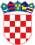 REPUBLIKA HRVATSKABJELOVARSKO BILOGORSKA ŽUPANIJA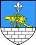 OPĆINA SIRAČOpćinsko vijećeNa temelju članka 39. Zakona o proračunu ("Narodne novine br. 87/08, 136/12, 15/15) i članka 32. Statuta Općine Sirač ("Županijski glasnik - Službeno glasilo Bjelovarsko-bilogorske županije" br.19/09, 06/10, 03/13, 1/18),Općinsko vijeće Općine Sirač na svojoj 24. sjednici 7. saziva držanoj 20.12.2019. godine donosi:PLAN PRORAČUNA OPĆINE SIRAČ ZA 2020. GODINU SAPROJEKCIJAMA ZA 2021. I 2022.GODINUI. OPĆI DIOČlanak 1.Proračun Općine Sirač za razdoblje 2020. godinu (u daljnjem tekstu: Proračun) i projekcije za 2021. i 2022. godinusastoje se od:RAČUN PRIHODA I RASHODAPlan proračuna 2020Projekcija za 2021Projekcija za 2022RASPOLOŽIVA SREDSTVA IZ PRETHODNIH GODINARAČUN FINANCIRANJAČlanak 2.Prihodi i rashodi te primici i izdaci po ekonomskoj klasifikaciji utvrđuju se u Računu prihoda i rashoda i Računu financiranja Proračuna Općine Sirač za 2020. godinu i projekcijama za 2021. i 2022. godinu:Članak 3.Posebni dio Proračuna sastoji se od rashoda i izdataka raspoređenih po razdjelima, glavama, programima, aktivnostima, funkciji i izvoru financiranja, a sve po ekonomskoj klasifikaciji računa na razini razreda, skupine i podskupineČlanak 5.Proračun Općine Sirač za 2020. godinu sa projekcijama za 2021. i 2022. godinu objavit će se u Županijskom glasniku Bjelovarsko- bilogorske županije i na Internet stranici Općine Sirač, a stupa na snagu osmog dana od dana objave.Klasa: 400-08/19-01/1 UrBroj: 2111/04-01-19-2Sirač, 20. prosinca 2019. godinePredsjednik vijeća:Stjepan Juraić, ing.str.Str. 27Prihodi poslovanja16.813.650,00 kn13.228.320,00 kn13.525.640,00 knPrihodi od prodaje nefinancijske imovine1.096.000,00 kn26.250,00 kn26.500,00 knUKUPNO PRIHODA17.909.650,00 kn13.254.570,00 kn13.552.140,00 knRashodi poslovanja11.342.876,00 kn9.802.003,00 kn10.834.970,00 knRashodi za nabavu nefinancijske imovine7.598.774,00 kn3.452.567,00 kn2.717.170,00 knUKUPNO RASHODARAZLIKA VIŠAK/MANJAK18.941.650,00 kn13.254.570,00 kn13.552.140,00 knUKUPNO RASHODARAZLIKA VIŠAK/MANJAK-1.032.000,00 kn0,00 kn0,00 knUkupan donos viška/manjka iz prethodnih godina1.032.000,00 kn0,00 kn0,00 knDio koji će se rasporediti/pokriti u razdoblju0,00 kn0,00 kn0,00 knPrimici od financijske imovine i zaduživanja0,00 kn0,00 kn0,00 knIzdaci za financijsku imovinu i otplate zajmova0,00 kn0,00 kn0,00 knNETO FINANCIRANJE0,00 kn0,00 kn0,00 knVIŠAK/MANJAK + NETO FINANCIRANJE + RASPOLOŽIVA SREDSTVA IZ PRETHODNIH GODINA-1.032.000,00 kn0,00 kn0,00 knPLAN PRORAČUNA OPĆINE SIRAČ ZA 2020. GODINU SA PROJEKCIJAMA ZA 2021. I 2022.GODINUA. RAČUN PRIHODA I PRIMITAKAPLAN PRORAČUNA OPĆINE SIRAČ ZA 2020. GODINU SA PROJEKCIJAMA ZA 2021. I 2022.GODINUA. RAČUN PRIHODA I PRIMITAKAPLAN PRORAČUNA OPĆINE SIRAČ ZA 2020. GODINU SA PROJEKCIJAMA ZA 2021. I 2022.GODINUA. RAČUN PRIHODA I PRIMITAKAPLAN PRORAČUNA OPĆINE SIRAČ ZA 2020. GODINU SA PROJEKCIJAMA ZA 2021. I 2022.GODINUA. RAČUN PRIHODA I PRIMITAKAPLAN PRORAČUNA OPĆINE SIRAČ ZA 2020. GODINU SA PROJEKCIJAMA ZA 2021. I 2022.GODINUA. RAČUN PRIHODA I PRIMITAKAPLAN PRORAČUNA OPĆINE SIRAČ ZA 2020. GODINU SA PROJEKCIJAMA ZA 2021. I 2022.GODINUA. RAČUN PRIHODA I PRIMITAKARačun/PozicijaRačun/PozicijaOpisPlan proračuna2020Projekcija za 2021Projekcija za 20226Prihodi poslovanja16.813.650,0013.228.320,0013.525.640,0061Prihodi od poreza5.260.958,005.559.687,005.669.340,00611Porez i prirez na dohodak5.092.958,00613Porezi na imovinu141.000,00614Porezi na robu i usluge27.000,0063Pomoći iz inozemstva (darovnice) i od subjekata unutar općeg proračuna9.141.532,005.233.363,005.393.384,00633Pomoći iz proračuna3.292.800,00634Pomoći od ostalih subjekata unutar općeg proračuna183.800,00635Pomoći izravnanja za decentraliziranefunkcije209.000,00638Pomoći temeljem prijenosa EU sredstava5.455.932,0064Prihodi od imovine423.060,00427.290,00431.560,00641Prihodi od financijske imovine2.250,00642Prihodi od nefinancijske imovine420.810,0065Prihodi od upravnih i administrativnih pristojbi, pristojbi po posebnim propisima i naknada1.834.500,001.852.845,001.870.680,00651Upravne i administrativne pristojbe500,00652Prihodi po posebnim propisima1.312.000,00653Komunalni doprinosi i naknade522.000,0066Prihodi od prodaje proizvoda i robe te pruženih usluga i prihodi od donacija146.600,00148.065,00153.536,00661Prihodi od prodaje proizvoda i robe tepruženih usluga75.050,00663Donacije od pravnih i fizičkih osoba izvan opće države71.550,0068Kazne, upravne mjere i ostali prihodi7.000,007.070,007.140,00683Ostali prihodi7.000,007Prihodi od prodaje nefinancijske imovine1.096.000,0026.250,0026.500,0071Prihodi od prodaje neproizvedene imovine947.000,0020.200,0020.400,00711Prihodi od prodaje materijalne imovine - prirodnih bogatstava947.000,0072Prihodi od prodaje proizvedene dugotrajne imovine149.000,006.050,006.100,00721Prihodi od prodaje građevinskih objekata98.000,00722Prihodi od prodaje postrojenja i opreme50.000,00724Prihodi od prodaje knjiga, umjetničkih djela i ostalih izložbenih vrijednosti1.000,00UKUPNO17.909.650,0013.254.570,0013.552.140,00PLAN PRORAČUNA OPĆINE SIRAČ ZA 2020. GODINU SA PROJEKCIJAMA ZA 2021. I 2022.GODINUA. RAČUN RASHODA I IZDATAKA (RASHODI)PLAN PRORAČUNA OPĆINE SIRAČ ZA 2020. GODINU SA PROJEKCIJAMA ZA 2021. I 2022.GODINUA. RAČUN RASHODA I IZDATAKA (RASHODI)PLAN PRORAČUNA OPĆINE SIRAČ ZA 2020. GODINU SA PROJEKCIJAMA ZA 2021. I 2022.GODINUA. RAČUN RASHODA I IZDATAKA (RASHODI)PLAN PRORAČUNA OPĆINE SIRAČ ZA 2020. GODINU SA PROJEKCIJAMA ZA 2021. I 2022.GODINUA. RAČUN RASHODA I IZDATAKA (RASHODI)PLAN PRORAČUNA OPĆINE SIRAČ ZA 2020. GODINU SA PROJEKCIJAMA ZA 2021. I 2022.GODINUA. RAČUN RASHODA I IZDATAKA (RASHODI)PLAN PRORAČUNA OPĆINE SIRAČ ZA 2020. GODINU SA PROJEKCIJAMA ZA 2021. I 2022.GODINUA. RAČUN RASHODA I IZDATAKA (RASHODI)Račun/PozicijaRačun/PozicijaOpisPlan proračuna2020Projekcija za 2021Projekcija za 20223Rashodi poslovanja11.342.876,009.802.003,0010.834.970,0031Rashodi za zaposlene2.549.930,001.375.003,001.386.960,00311Plaće (Bruto)2.052.530,00312Ostali rashodi za zaposlene158.650,00313Doprinosi na plaće338.750,0032Materijalni rashodi4.476.502,004.462.020,004.510.700,00321Naknade troškova zaposlenima345.102,00322Rashodi za materijal i energiju568.250,00323Rashodi za usluge3.152.785,00324Naknade troškova osobama izvan radnogodnosa27.950,00329Ostali nespomenuti rashodi poslovanja382.415,0034Financijski rashodi23.300,0023.230,0023.450,00343Ostali financijski rashodi23.300,0035Subvencije447.000,00451.470,00455.940,00352Subvencije trgovačkim društvima, poljoprivrednicima i obrtnicima izvan javnog sektora447.000,0036Pomoći dane u inozemstvo i unutar opće države1.774.070,001.400.610,001.942.550,00363Pomoći unutar općeg proračuna244.000,00366Pomoć korisnicima drugih proračuna1.530.070,0037Naknade građanima i kućanstvima na temelju osiguranja i druge naknade530.550,00532.855,00554.130,00372Ostale naknade građanima i kućanstvima iz proračuna530.550,0038Ostali rashodi1.541.524,001.556.815,001.961.240,00381Tekuće donacije953.324,00382Kapitalne donacije140.000,00383Kazne, penali i naknade štete20.000,00386Kapitalne pomoći428.200,004Rashodi za nabavu nefinancijske imovine7.598.774,003.452.567,002.717.170,0041Rashodi za nabavu neproizvedene imovine744.500,00246.440,00259.500,00411Materijalna imovina - prirodna bogatstva690.500,00412Nematerijalna imovina54.000,0042Rashodi za nabavu proizvedene dugotrajne imovine1.963.274,001.328.857,001.100.130,00421Građevinski objekti941.500,00422Postrojenja i oprema737.374,00424Knjige, umjetnička djela i ostale izložbenevrijednosti3.000,00425Višegodišnji nasadi i osnovno stado1.400,00426Nematerijalna proizvedena imovina280.000,00PLAN PRORAČUNA OPĆINE SIRAČ ZA 2020. GODINU SA PROJEKCIJAMA ZA 2021. I 2022.GODINUA. RAČUN RASHODA I IZDATAKA (RASHODI)PLAN PRORAČUNA OPĆINE SIRAČ ZA 2020. GODINU SA PROJEKCIJAMA ZA 2021. I 2022.GODINUA. RAČUN RASHODA I IZDATAKA (RASHODI)PLAN PRORAČUNA OPĆINE SIRAČ ZA 2020. GODINU SA PROJEKCIJAMA ZA 2021. I 2022.GODINUA. RAČUN RASHODA I IZDATAKA (RASHODI)PLAN PRORAČUNA OPĆINE SIRAČ ZA 2020. GODINU SA PROJEKCIJAMA ZA 2021. I 2022.GODINUA. RAČUN RASHODA I IZDATAKA (RASHODI)PLAN PRORAČUNA OPĆINE SIRAČ ZA 2020. GODINU SA PROJEKCIJAMA ZA 2021. I 2022.GODINUA. RAČUN RASHODA I IZDATAKA (RASHODI)PLAN PRORAČUNA OPĆINE SIRAČ ZA 2020. GODINU SA PROJEKCIJAMA ZA 2021. I 2022.GODINUA. RAČUN RASHODA I IZDATAKA (RASHODI)Račun/PozicijaRačun/PozicijaOpisPlan proračuna2020Projekcija za 2021Projekcija za 202245Rashodi za dodatna ulaganja na nefinancijskoj imovini4.891.000,001.877.270,001.357.540,00451Dodatna ulaganja na građevinskimobjektima4.701.000,00454Dodatna ulaganja za ostalu nefinancijsku imovinu190.000,00UKUPNO18.941.650,0013.254.570,0013.552.140,00PLAN PRORAČUNA OPĆINE SIRAČ ZA 2020. GODINU SA PROJEKCIJAMA ZA 2021. I 2022.GODINUB. RASPOLOŽIVA SREDSTVAPLAN PRORAČUNA OPĆINE SIRAČ ZA 2020. GODINU SA PROJEKCIJAMA ZA 2021. I 2022.GODINUB. RASPOLOŽIVA SREDSTVAPLAN PRORAČUNA OPĆINE SIRAČ ZA 2020. GODINU SA PROJEKCIJAMA ZA 2021. I 2022.GODINUB. RASPOLOŽIVA SREDSTVAPLAN PRORAČUNA OPĆINE SIRAČ ZA 2020. GODINU SA PROJEKCIJAMA ZA 2021. I 2022.GODINUB. RASPOLOŽIVA SREDSTVAPLAN PRORAČUNA OPĆINE SIRAČ ZA 2020. GODINU SA PROJEKCIJAMA ZA 2021. I 2022.GODINUB. RASPOLOŽIVA SREDSTVAPLAN PRORAČUNA OPĆINE SIRAČ ZA 2020. GODINU SA PROJEKCIJAMA ZA 2021. I 2022.GODINUB. RASPOLOŽIVA SREDSTVARačun/PozicijaRačun/PozicijaOpisPlan proračuna2020Projekcija za 2021Projekcija za 20229Vlastiti izvori1.032.000,000,000,0092Rezultat poslovanja1.032.000,000,000,00922Višak/manjak prihoda1.032.000,00UKUPNO1.032.000,000,000,00PLAN PRORAČUNA OPĆINE SIRAČ ZA 2020. GODINU SA PROJEKCIJAMA ZA 2021. I 2022.GODINUPOSEBAN DIOPLAN PRORAČUNA OPĆINE SIRAČ ZA 2020. GODINU SA PROJEKCIJAMA ZA 2021. I 2022.GODINUPOSEBAN DIOPLAN PRORAČUNA OPĆINE SIRAČ ZA 2020. GODINU SA PROJEKCIJAMA ZA 2021. I 2022.GODINUPOSEBAN DIOPLAN PRORAČUNA OPĆINE SIRAČ ZA 2020. GODINU SA PROJEKCIJAMA ZA 2021. I 2022.GODINUPOSEBAN DIOPLAN PRORAČUNA OPĆINE SIRAČ ZA 2020. GODINU SA PROJEKCIJAMA ZA 2021. I 2022.GODINUPOSEBAN DIOPLAN PRORAČUNA OPĆINE SIRAČ ZA 2020. GODINU SA PROJEKCIJAMA ZA 2021. I 2022.GODINUPOSEBAN DIOPLAN PRORAČUNA OPĆINE SIRAČ ZA 2020. GODINU SA PROJEKCIJAMA ZA 2021. I 2022.GODINUPOSEBAN DIOPLAN PRORAČUNA OPĆINE SIRAČ ZA 2020. GODINU SA PROJEKCIJAMA ZA 2021. I 2022.GODINUPOSEBAN DIOPLAN PRORAČUNA OPĆINE SIRAČ ZA 2020. GODINU SA PROJEKCIJAMA ZA 2021. I 2022.GODINUPOSEBAN DIOPLAN PRORAČUNA OPĆINE SIRAČ ZA 2020. GODINU SA PROJEKCIJAMA ZA 2021. I 2022.GODINUPOSEBAN DIOPLAN PRORAČUNA OPĆINE SIRAČ ZA 2020. GODINU SA PROJEKCIJAMA ZA 2021. I 2022.GODINUPOSEBAN DIOPLAN PRORAČUNA OPĆINE SIRAČ ZA 2020. GODINU SA PROJEKCIJAMA ZA 2021. I 2022.GODINUPOSEBAN DIORačun/PozicijaRačun/PozicijaRačun/PozicijaRačun/PozicijaRačun/PozicijaRačun/PozicijaRačun/PozicijaRačun/PozicijaOpisPlan proračuna2020Projekcija za 2021Projekcija za 2022RAZDJEL001RAZDJEL001RAZDJEL001RAZDJEL001RAZDJEL001RAZDJEL001RAZDJEL001RAZDJEL001PREDSTAVNIČKA I IZVRŠNA TIJELA843.000,00841.580,00894.570,00GLAVA00101GLAVA00101GLAVA00101GLAVA00101GLAVA00101GLAVA00101GLAVA00101GLAVA00101OPĆINSKO VIJEĆE297.100,00291.743,00339.180,00Program1001Program1001Program1001Program1001Program1001Program1001Program1001Program1001Javna uprava244.300,00246.743,00249.180,00Akt. A100001Akt. A100001Akt. A100001Akt. A100001Akt. A100001Akt. A100001Akt. A100001Akt. A100001Redovne aktivnostiFunkcija: 0111 Izvršna i zakonodavna tijela155.000,00156.550,00158.100,00Izv.1Redovne aktivnostiFunkcija: 0111 Izvršna i zakonodavna tijela155.000,00156.550,00158.100,00Izvor: 110Izvor: 110Izvor: 110Izvor: 110Izvor: 110Izvor: 110Izvor: 110Izvor: 110Opći prihodi i primici155.000,00156.550,00158.100,003232323232Materijalni rashodi155.000,00156.550,00158.100,00323323323323323Rashodi za usluge113.000,00329329329329329Ostali nespomenuti rashodi poslovanja42.000,00Akt. A100059Akt. A100059Akt. A100059Akt. A100059Akt. A100059Akt. A100059Akt. A100059Akt. A100059Dani Općine Sirač, blagdani i proslaveFunkcija: 0111 Izvršna i zakonodavna tijela74.300,0075.043,0075.780,00Izv.1Dani Općine Sirač, blagdani i proslaveFunkcija: 0111 Izvršna i zakonodavna tijela74.300,0075.043,0075.780,00Izvor: 110Izvor: 110Izvor: 110Izvor: 110Izvor: 110Izvor: 110Izvor: 110Izvor: 110Opći prihodi i primici74.300,0075.043,0075.780,003232323232Materijalni rashodi74.300,0075.043,0075.780,00323323323323323Rashodi za usluge1.300,00329329329329329Ostali nespomenuti rashodi poslovanja73.000,00Akt. A100060Akt. A100060Akt. A100060Akt. A100060Akt. A100060Akt. A100060Akt. A100060Akt. A100060Ostale prigodne proslaveFunkcija: 0474 Višenamjenski razvojni projekti5.000,005.050,005.100,00Izv.1Ostale prigodne proslaveFunkcija: 0474 Višenamjenski razvojni projekti5.000,005.050,005.100,00Izvor: 110Izvor: 110Izvor: 110Izvor: 110Izvor: 110Izvor: 110Izvor: 110Izvor: 110Opći prihodi i primici5.000,005.050,005.100,003232323232Materijalni rashodi5.000,005.050,005.100,00329329329329329Ostali nespomenuti rashodi poslovanja5.000,00Akt. A100069Akt. A100069Akt. A100069Akt. A100069Akt. A100069Akt. A100069Akt. A100069Akt. A100069Savjet mladihFunkcija: 0111 Izvršna i zakonodavna tijela10.000,0010.100,0010.200,00Izv.1Savjet mladihFunkcija: 0111 Izvršna i zakonodavna tijela10.000,0010.100,0010.200,00Izvor: 110Izvor: 110Izvor: 110Izvor: 110Izvor: 110Izvor: 110Izvor: 110Izvor: 110Opći prihodi i primici10.000,0010.100,0010.200,003232323232Materijalni rashodi10.000,0010.100,0010.200,00322322322322322Rashodi za materijal i energiju1.000,00329329329329329Ostali nespomenuti rashodi poslovanja9.000,00Program1002Program1002Program1002Program1002Program1002Program1002Program1002Program1002Izbori52.800,0045.000,0090.000,00Akt. A100002Akt. A100002Akt. A100002Akt. A100002Akt. A100002Akt. A100002Akt. A100002Akt. A100002Parlamentarni izboriFunkcija: 0160 Opće javne usluge koje nisu drugdje svrstane0,0045.000,000,00Izv.4Parlamentarni izboriFunkcija: 0160 Opće javne usluge koje nisu drugdje svrstane0,0045.000,000,00Izvor: 420Izvor: 420Izvor: 420Izvor: 420Izvor: 420Izvor: 420Izvor: 420Izvor: 420Ostali prihodi po posebnim propisima0,0045.000,000,003232323232Materijalni rashodi0,0045.000,000,00329329329329329Ostali nespomenuti rashodi poslovanja0,00Akt. A100003Akt. A100003Akt. A100003Akt. A100003Akt. A100003Akt. A100003Akt. A100003Akt. A100003Lokalni izboriFunkcija: 0160 Opće javne usluge koje nisu drugdje svrstane0,000,0090.000,00Izv.14Lokalni izboriFunkcija: 0160 Opće javne usluge koje nisu drugdje svrstane0,000,0090.000,00Izvor: 110Izvor: 110Izvor: 110Izvor: 110Izvor: 110Izvor: 110Izvor: 110Izvor: 110Opći prihodi i primici0,000,0060.000,003232323232Materijalni rashodi0,000,0030.000,00329329329329329Ostali nespomenuti rashodi poslovanja0,003838383838Ostali rashodi0,000,0030.000,00381381381381381Tekuće donacije0,00Izvor: 420Izvor: 420Izvor: 420Izvor: 420Izvor: 420Izvor: 420Izvor: 420Izvor: 420Ostali prihodi po posebnim propisima0,000,0030.000,003232323232Materijalni rashodi0,000,0030.000,00329329329329329Ostali nespomenuti rashodi poslovanja0,00Akt. A100061Akt. A100061Akt. A100061Akt. A100061Akt. A100061Akt. A100061Akt. A100061Akt. A100061Predsjednički izboriFunkcija: 0160 Opće javne usluge koje nisu drugdje svrstane52.800,000,000,00Izv.4Predsjednički izboriFunkcija: 0160 Opće javne usluge koje nisu drugdje svrstane52.800,000,000,00Izvor: 420Izvor: 420Izvor: 420Izvor: 420Izvor: 420Izvor: 420Izvor: 420Izvor: 420Ostali prihodi po posebnim propisima52.800,000,000,003232323232Materijalni rashodi52.500,000,000,00PLAN PRORAČUNA OPĆINE SIRAČ ZA 2020. GODINU SA PROJEKCIJAMA ZA 2021. I 2022.GODINUPOSEBAN DIOPLAN PRORAČUNA OPĆINE SIRAČ ZA 2020. GODINU SA PROJEKCIJAMA ZA 2021. I 2022.GODINUPOSEBAN DIOPLAN PRORAČUNA OPĆINE SIRAČ ZA 2020. GODINU SA PROJEKCIJAMA ZA 2021. I 2022.GODINUPOSEBAN DIOPLAN PRORAČUNA OPĆINE SIRAČ ZA 2020. GODINU SA PROJEKCIJAMA ZA 2021. I 2022.GODINUPOSEBAN DIOPLAN PRORAČUNA OPĆINE SIRAČ ZA 2020. GODINU SA PROJEKCIJAMA ZA 2021. I 2022.GODINUPOSEBAN DIOPLAN PRORAČUNA OPĆINE SIRAČ ZA 2020. GODINU SA PROJEKCIJAMA ZA 2021. I 2022.GODINUPOSEBAN DIOPLAN PRORAČUNA OPĆINE SIRAČ ZA 2020. GODINU SA PROJEKCIJAMA ZA 2021. I 2022.GODINUPOSEBAN DIOPLAN PRORAČUNA OPĆINE SIRAČ ZA 2020. GODINU SA PROJEKCIJAMA ZA 2021. I 2022.GODINUPOSEBAN DIOPLAN PRORAČUNA OPĆINE SIRAČ ZA 2020. GODINU SA PROJEKCIJAMA ZA 2021. I 2022.GODINUPOSEBAN DIOPLAN PRORAČUNA OPĆINE SIRAČ ZA 2020. GODINU SA PROJEKCIJAMA ZA 2021. I 2022.GODINUPOSEBAN DIOPLAN PRORAČUNA OPĆINE SIRAČ ZA 2020. GODINU SA PROJEKCIJAMA ZA 2021. I 2022.GODINUPOSEBAN DIOPLAN PRORAČUNA OPĆINE SIRAČ ZA 2020. GODINU SA PROJEKCIJAMA ZA 2021. I 2022.GODINUPOSEBAN DIORačun/PozicijaRačun/PozicijaRačun/PozicijaRačun/PozicijaRačun/PozicijaRačun/PozicijaRačun/PozicijaRačun/PozicijaOpisPlan proračuna2020Projekcija za 2021Projekcija za 2022322322322322322Rashodi za materijal i energiju2.000,00323323323323323Rashodi za usluge500,00329329329329329Ostali nespomenuti rashodi poslovanja50.000,003434343434Financijski rashodi300,000,000,00343343343343343Ostali financijski rashodi300,00GLAVA00102GLAVA00102GLAVA00102GLAVA00102GLAVA00102GLAVA00102GLAVA00102GLAVA00102URED NAČELNIKA539.900,00543.772,00549.275,00Program1003Program1003Program1003Program1003Program1003Program1003Program1003Program1003Javna uprava i administracija539.900,00543.772,00549.275,00Akt. A100004Akt. A100004Akt. A100004Akt. A100004Akt. A100004Akt. A100004Akt. A100004Akt. A100004Redovan radFunkcija: 0111 Izvršna i zakonodavna tijela508.900,00512.462,00517.655,00Izv.1Redovan radFunkcija: 0111 Izvršna i zakonodavna tijela508.900,00512.462,00517.655,00Izvor: 110Izvor: 110Izvor: 110Izvor: 110Izvor: 110Izvor: 110Izvor: 110Izvor: 110Opći prihodi i primici508.900,00512.462,00517.655,003131313131Rashodi za zaposlene407.700,00410.100,00412.500,00311311311311311Plaće (Bruto)350.000,00313313313313313Doprinosi na plaće57.700,003232323232Materijalni rashodi101.200,00102.362,00105.155,00321321321321321Naknade troškova zaposlenima35.500,00322322322322322Rashodi za materijal i energiju20.000,00323323323323323Rashodi za usluge7.500,00324324324324324Naknade troškova osobama izvan radnog odnosa1.000,00329329329329329Ostali nespomenuti rashodi poslovanja37.200,00Akt. A100005Akt. A100005Akt. A100005Akt. A100005Akt. A100005Akt. A100005Akt. A100005Akt. A100005Proračunska pričuvaFunkcija: 0111 Izvršna i zakonodavna tijela20.000,0020.200,0020.400,00Izv.1Proračunska pričuvaFunkcija: 0111 Izvršna i zakonodavna tijela20.000,0020.200,0020.400,00Izvor: 110Izvor: 110Izvor: 110Izvor: 110Izvor: 110Izvor: 110Izvor: 110Izvor: 110Opći prihodi i primici20.000,0020.200,0020.400,003838383838Ostali rashodi20.000,0020.200,0020.400,00383383383383383Kazne, penali i naknade štete20.000,00Akt. A100088Akt. A100088Akt. A100088Akt. A100088Akt. A100088Akt. A100088Akt. A100088Akt. A100088Općinska prekogranična suradnjaFunkcija: 0111 Izvršna i zakonodavna tijela11.000,0011.110,0011.220,00Izv.1Općinska prekogranična suradnjaFunkcija: 0111 Izvršna i zakonodavna tijela11.000,0011.110,0011.220,00Izvor: 110Izvor: 110Izvor: 110Izvor: 110Izvor: 110Izvor: 110Izvor: 110Izvor: 110Opći prihodi i primici11.000,0011.110,0011.220,003232323232Materijalni rashodi11.000,0011.110,0011.220,00321321321321321Naknade troškova zaposlenima3.500,00323323323323323Rashodi za usluge4.000,00329329329329329Ostali nespomenuti rashodi poslovanja3.500,00GLAVA00103GLAVA00103GLAVA00103GLAVA00103GLAVA00103GLAVA00103GLAVA00103GLAVA00103VIJEĆA NACIONALNIH MANJINA6.000,006.065,006.115,00Program1004Program1004Program1004Program1004Program1004Program1004Program1004Program1004Nacionalne manjine6.000,006.065,006.115,00Akt. A100006Akt. A100006Akt. A100006Akt. A100006Akt. A100006Akt. A100006Akt. A100006Akt. A100006Vijeće češke nacionalne manjineFunkcija: 0111 Izvršna i zakonodavna tijela3.000,003.035,003.060,00Izv.1Vijeće češke nacionalne manjineFunkcija: 0111 Izvršna i zakonodavna tijela3.000,003.035,003.060,00Izvor: 110Izvor: 110Izvor: 110Izvor: 110Izvor: 110Izvor: 110Izvor: 110Izvor: 110Opći prihodi i primici3.000,003.035,003.060,003232323232Materijalni rashodi1.000,001.015,001.020,00322322322322322Rashodi za materijal i energiju100,00323323323323323Rashodi za usluge485,00324324324324324Naknade troškova osobama izvan radnog odnosa200,00329329329329329Ostali nespomenuti rashodi poslovanja215,003838383838Ostali rashodi2.000,002.020,002.040,00381381381381381Tekuće donacije2.000,00PLAN PRORAČUNA OPĆINE SIRAČ ZA 2020. GODINU SA PROJEKCIJAMA ZA 2021. I 2022.GODINUPOSEBAN DIOPLAN PRORAČUNA OPĆINE SIRAČ ZA 2020. GODINU SA PROJEKCIJAMA ZA 2021. I 2022.GODINUPOSEBAN DIOPLAN PRORAČUNA OPĆINE SIRAČ ZA 2020. GODINU SA PROJEKCIJAMA ZA 2021. I 2022.GODINUPOSEBAN DIOPLAN PRORAČUNA OPĆINE SIRAČ ZA 2020. GODINU SA PROJEKCIJAMA ZA 2021. I 2022.GODINUPOSEBAN DIOPLAN PRORAČUNA OPĆINE SIRAČ ZA 2020. GODINU SA PROJEKCIJAMA ZA 2021. I 2022.GODINUPOSEBAN DIOPLAN PRORAČUNA OPĆINE SIRAČ ZA 2020. GODINU SA PROJEKCIJAMA ZA 2021. I 2022.GODINUPOSEBAN DIOPLAN PRORAČUNA OPĆINE SIRAČ ZA 2020. GODINU SA PROJEKCIJAMA ZA 2021. I 2022.GODINUPOSEBAN DIOPLAN PRORAČUNA OPĆINE SIRAČ ZA 2020. GODINU SA PROJEKCIJAMA ZA 2021. I 2022.GODINUPOSEBAN DIOPLAN PRORAČUNA OPĆINE SIRAČ ZA 2020. GODINU SA PROJEKCIJAMA ZA 2021. I 2022.GODINUPOSEBAN DIOPLAN PRORAČUNA OPĆINE SIRAČ ZA 2020. GODINU SA PROJEKCIJAMA ZA 2021. I 2022.GODINUPOSEBAN DIOPLAN PRORAČUNA OPĆINE SIRAČ ZA 2020. GODINU SA PROJEKCIJAMA ZA 2021. I 2022.GODINUPOSEBAN DIOPLAN PRORAČUNA OPĆINE SIRAČ ZA 2020. GODINU SA PROJEKCIJAMA ZA 2021. I 2022.GODINUPOSEBAN DIORačun/PozicijaRačun/PozicijaRačun/PozicijaRačun/PozicijaRačun/PozicijaRačun/PozicijaRačun/PozicijaRačun/PozicijaOpisPlan proračuna2020Projekcija za 2021Projekcija za 2022Akt. A100007Akt. A100007Akt. A100007Akt. A100007Akt. A100007Akt. A100007Akt. A100007Akt. A100007Vijeće srpske nacionalne manjineFunkcija: 0111 Izvršna i zakonodavna tijela3.000,003.030,003.055,00Izv.15Vijeće srpske nacionalne manjineFunkcija: 0111 Izvršna i zakonodavna tijela3.000,003.030,003.055,00Izvor: 110Izvor: 110Izvor: 110Izvor: 110Izvor: 110Izvor: 110Izvor: 110Izvor: 110Opći prihodi i primici250,003.030,00255,003232323232Materijalni rashodi250,002.020,00255,00322322322322322Rashodi za materijal i energiju50,00323323323323323Rashodi za usluge200,00324324324324324Naknade troškova osobama izvan radnog odnosa0,00329329329329329Ostali nespomenuti rashodi poslovanja0,003838383838Ostali rashodi0,001.010,000,00381381381381381Tekuće donacije0,00Izvor: 520Izvor: 520Izvor: 520Izvor: 520Izvor: 520Izvor: 520Izvor: 520Izvor: 520Pomoći2.750,000,002.800,003232323232Materijalni rashodi1.750,000,001.780,00324324324324324Naknade troškova osobama izvan radnog odnosa250,00329329329329329Ostali nespomenuti rashodi poslovanja1.500,003838383838Ostali rashodi1.000,000,001.020,00381381381381381Tekuće donacije1.000,00RAZDJEL002RAZDJEL002RAZDJEL002RAZDJEL002RAZDJEL002RAZDJEL002RAZDJEL002RAZDJEL002JEDINSTVENI UPRAVNI ODJEL18.098.650,0012.412.990,0012.657.570,00GLAVA00201GLAVA00201GLAVA00201GLAVA00201GLAVA00201GLAVA00201GLAVA00201GLAVA00201JEDINSTVENI UPRAVNI ODJEL14.207.950,008.356.653,007.962.970,00Program1005Program1005Program1005Program1005Program1005Program1005Program1005Program1005Javna uprava i administracija1.686.600,001.579.926,001.593.760,00Akt. A100008Akt. A100008Akt. A100008Akt. A100008Akt. A100008Akt. A100008Akt. A100008Akt. A100008Administrativno, tehničko i stručno osobljeFunkcija: 0111 Izvršna i zakonodavna tijela856.800,00863.722,00871.580,00Izv.1Administrativno, tehničko i stručno osobljeFunkcija: 0111 Izvršna i zakonodavna tijela856.800,00863.722,00871.580,00Izvor: 110Izvor: 110Izvor: 110Izvor: 110Izvor: 110Izvor: 110Izvor: 110Izvor: 110Opći prihodi i primici856.800,00863.722,00871.580,003131313131Rashodi za zaposlene826.650,00832.492,00840.740,00311311311311311Plaće (Bruto)605.500,00312312312312312Ostali rashodi za zaposlene121.150,00313313313313313Doprinosi na plaće100.000,003232323232Materijalni rashodi30.150,0031.230,0030.840,00321321321321321Naknade troškova zaposlenima30.150,00Akt. A100009Akt. A100009Akt. A100009Akt. A100009Akt. A100009Akt. A100009Akt. A100009Akt. A100009Stručno osposobljavanjeFunkcija: 0111 Izvršna i zakonodavna tijela20.000,0020.200,0020.340,00Izv.14Stručno osposobljavanjeFunkcija: 0111 Izvršna i zakonodavna tijela20.000,0020.200,0020.340,00Izvor: 110Izvor: 110Izvor: 110Izvor: 110Izvor: 110Izvor: 110Izvor: 110Izvor: 110Opći prihodi i primici3.300,003.333,003.300,003232323232Materijalni rashodi3.300,003.333,003.300,00324324324324324Naknade troškova osobama izvan radnog odnosa3.300,00Izvor: 420Izvor: 420Izvor: 420Izvor: 420Izvor: 420Izvor: 420Izvor: 420Izvor: 420Ostali prihodi po posebnim propisima16.700,0016.867,0017.040,003232323232Materijalni rashodi16.700,0016.867,0017.040,00324324324324324Naknade troškova osobama izvan radnog odnosa16.700,00Akt. A100010Akt. A100010Akt. A100010Akt. A100010Akt. A100010Akt. A100010Akt. A100010Akt. A100010Zajednički troškovi službiFunkcija: 0111 Izvršna i zakonodavna tijela441.700,00445.923,00449.980,00Izv.14Zajednički troškovi službiFunkcija: 0111 Izvršna i zakonodavna tijela441.700,00445.923,00449.980,00Izvor: 110Izvor: 110Izvor: 110Izvor: 110Izvor: 110Izvor: 110Izvor: 110Izvor: 110Opći prihodi i primici391.700,00395.423,00395.680,003232323232Materijalni rashodi368.700,00372.193,00372.230,00321321321321321Naknade troškova zaposlenima18.000,00322322322322322Rashodi za materijal i energiju47.000,00323323323323323Rashodi za usluge274.700,00329329329329329Ostali nespomenuti rashodi poslovanja29.000,003434343434Financijski rashodi23.000,0023.230,0023.450,00PLAN PRORAČUNA OPĆINE SIRAČ ZA 2020. GODINU SA PROJEKCIJAMA ZA 2021. I 2022.GODINUPOSEBAN DIOPLAN PRORAČUNA OPĆINE SIRAČ ZA 2020. GODINU SA PROJEKCIJAMA ZA 2021. I 2022.GODINUPOSEBAN DIOPLAN PRORAČUNA OPĆINE SIRAČ ZA 2020. GODINU SA PROJEKCIJAMA ZA 2021. I 2022.GODINUPOSEBAN DIOPLAN PRORAČUNA OPĆINE SIRAČ ZA 2020. GODINU SA PROJEKCIJAMA ZA 2021. I 2022.GODINUPOSEBAN DIOPLAN PRORAČUNA OPĆINE SIRAČ ZA 2020. GODINU SA PROJEKCIJAMA ZA 2021. I 2022.GODINUPOSEBAN DIOPLAN PRORAČUNA OPĆINE SIRAČ ZA 2020. GODINU SA PROJEKCIJAMA ZA 2021. I 2022.GODINUPOSEBAN DIOPLAN PRORAČUNA OPĆINE SIRAČ ZA 2020. GODINU SA PROJEKCIJAMA ZA 2021. I 2022.GODINUPOSEBAN DIOPLAN PRORAČUNA OPĆINE SIRAČ ZA 2020. GODINU SA PROJEKCIJAMA ZA 2021. I 2022.GODINUPOSEBAN DIOPLAN PRORAČUNA OPĆINE SIRAČ ZA 2020. GODINU SA PROJEKCIJAMA ZA 2021. I 2022.GODINUPOSEBAN DIOPLAN PRORAČUNA OPĆINE SIRAČ ZA 2020. GODINU SA PROJEKCIJAMA ZA 2021. I 2022.GODINUPOSEBAN DIOPLAN PRORAČUNA OPĆINE SIRAČ ZA 2020. GODINU SA PROJEKCIJAMA ZA 2021. I 2022.GODINUPOSEBAN DIOPLAN PRORAČUNA OPĆINE SIRAČ ZA 2020. GODINU SA PROJEKCIJAMA ZA 2021. I 2022.GODINUPOSEBAN DIORačun/PozicijaRačun/PozicijaRačun/PozicijaRačun/PozicijaRačun/PozicijaRačun/PozicijaRačun/PozicijaRačun/PozicijaOpisPlan proračuna2020Projekcija za 2021Projekcija za 2022343343343343343Ostali financijski rashodi23.000,00Izvor: 420Izvor: 420Izvor: 420Izvor: 420Izvor: 420Izvor: 420Izvor: 420Izvor: 420Ostali prihodi po posebnim propisima50.000,0050.500,0054.300,003232323232Materijalni rashodi50.000,0050.500,0054.300,00323323323323323Rashodi za usluge50.000,00Akt. A100012Akt. A100012Akt. A100012Akt. A100012Akt. A100012Akt. A100012Akt. A100012Akt. A100012Nabava opremeFunkcija: 0111 Izvršna i zakonodavna tijela228.000,00108.580,00108.960,00Izv.145Nabava opremeFunkcija: 0111 Izvršna i zakonodavna tijela228.000,00108.580,00108.960,00Izvor: 110Izvor: 110Izvor: 110Izvor: 110Izvor: 110Izvor: 110Izvor: 110Izvor: 110Opći prihodi i primici64.821,0052.821,00108.960,003232323232Materijalni rashodi19.203,0010.000,0010.000,00322322322322322Rashodi za materijal i energiju19.203,004242424242Rashodi za nabavu proizvedene dugotrajne imovine45.618,0042.821,0098.960,00422422422422422Postrojenja i oprema35.000,00424424424424424Knjige, umjetnička djela i ostale izložbene vrijednosti3.000,00426426426426426Nematerijalna proizvedena imovina7.618,00Izvor: 420Izvor: 420Izvor: 420Izvor: 420Izvor: 420Izvor: 420Izvor: 420Izvor: 420Ostali prihodi po posebnim propisima122.382,0055.759,000,004242424242Rashodi za nabavu proizvedene dugotrajne imovine122.382,0055.759,000,00422422422422422Postrojenja i oprema70.000,00426426426426426Nematerijalna proizvedena imovina52.382,00Izvor: 520Izvor: 520Izvor: 520Izvor: 520Izvor: 520Izvor: 520Izvor: 520Izvor: 520Pomoći40.797,000,000,003232323232Materijalni rashodi40.797,000,000,00322322322322322Rashodi za materijal i energiju40.797,00Akt. A100044Izv.	4Akt. A100044Izv.	4Akt. A100044Izv.	4Akt. A100044Izv.	4Akt. A100044Izv.	4Akt. A100044Izv.	4Akt. A100044Izv.	4Akt. A100044Izv.	4Javni radovi - Revitalizacija javnih površinaFunkcija: 0660 Rashodi vezani uz stanovanje i kom. pogodnosti koji nisu drugdje svrstani140.100,00141.501,00142.900,00Izvor: 420Izvor: 420Izvor: 420Izvor: 420Izvor: 420Izvor: 420Izvor: 420Izvor: 420Ostali prihodi po posebnim propisima140.100,00141.501,00142.900,003131313131Rashodi za zaposlene131.100,00132.411,00133.720,00311311311311311Plaće (Bruto)112.500,00313313313313313Doprinosi na plaće18.600,003232323232Materijalni rashodi9.000,009.090,009.180,00321321321321321Naknade troškova zaposlenima9.000,00Program1006Program1006Program1006Program1006Program1006Program1006Program1006Program1006Upravljanje imovinom6.362.900,002.509.035,001.894.610,00Akt. A100086Akt. A100086Akt. A100086Akt. A100086Akt. A100086Akt. A100086Akt. A100086Akt. A100086Tekuće i investicijsko uređenje Hrvatskog domaFunkcija: 0620 Razvoj zajednice350.000,000,000,00Izv.145Tekuće i investicijsko uređenje Hrvatskog domaFunkcija: 0620 Razvoj zajednice350.000,000,000,00Izvor: 110Izvor: 110Izvor: 110Izvor: 110Izvor: 110Izvor: 110Izvor: 110Izvor: 110Opći prihodi i primici24.000,000,000,004242424242Rashodi za nabavu proizvedene dugotrajne imovine24.000,000,000,00422422422422422Postrojenja i oprema24.000,00Izvor: 420Izvor: 420Izvor: 420Izvor: 420Izvor: 420Izvor: 420Izvor: 420Izvor: 420Ostali prihodi po posebnim propisima0,000,000,004242424242Rashodi za nabavu proizvedene dugotrajne imovine0,000,000,00422422422422422Postrojenja i oprema0,00Izvor: 520Izvor: 520Izvor: 520Izvor: 520Izvor: 520Izvor: 520Izvor: 520Izvor: 520Pomoći326.000,000,000,004242424242Rashodi za nabavu proizvedene dugotrajne imovine326.000,000,000,00422422422422422Postrojenja i oprema326.000,00Akt. A100096Izv. 1	5Akt. A100096Izv. 1	5Akt. A100096Izv. 1	5Akt. A100096Izv. 1	5Akt. A100096Izv. 1	5Akt. A100096Izv. 1	5Akt. A100096Izv. 1	5Akt. A100096Izv. 1	5Tekuće i investicijsko uređenje prostora zaudruge - H.dom - PakraFunkcija: 0660 Rashodi vezani uz stanovanje i kom. pogodnosti koji nisu drugdje svrstani400.000,000,000,00Izvor: 110Izvor: 110Izvor: 110Izvor: 110Izvor: 110Izvor: 110Izvor: 110Izvor: 110Opći prihodi i primici0,000,000,00PLAN PRORAČUNA OPĆINE SIRAČ ZA 2020. GODINU SA PROJEKCIJAMA ZA 2021. I 2022.GODINUPOSEBAN DIOPLAN PRORAČUNA OPĆINE SIRAČ ZA 2020. GODINU SA PROJEKCIJAMA ZA 2021. I 2022.GODINUPOSEBAN DIOPLAN PRORAČUNA OPĆINE SIRAČ ZA 2020. GODINU SA PROJEKCIJAMA ZA 2021. I 2022.GODINUPOSEBAN DIOPLAN PRORAČUNA OPĆINE SIRAČ ZA 2020. GODINU SA PROJEKCIJAMA ZA 2021. I 2022.GODINUPOSEBAN DIOPLAN PRORAČUNA OPĆINE SIRAČ ZA 2020. GODINU SA PROJEKCIJAMA ZA 2021. I 2022.GODINUPOSEBAN DIOPLAN PRORAČUNA OPĆINE SIRAČ ZA 2020. GODINU SA PROJEKCIJAMA ZA 2021. I 2022.GODINUPOSEBAN DIOPLAN PRORAČUNA OPĆINE SIRAČ ZA 2020. GODINU SA PROJEKCIJAMA ZA 2021. I 2022.GODINUPOSEBAN DIOPLAN PRORAČUNA OPĆINE SIRAČ ZA 2020. GODINU SA PROJEKCIJAMA ZA 2021. I 2022.GODINUPOSEBAN DIOPLAN PRORAČUNA OPĆINE SIRAČ ZA 2020. GODINU SA PROJEKCIJAMA ZA 2021. I 2022.GODINUPOSEBAN DIOPLAN PRORAČUNA OPĆINE SIRAČ ZA 2020. GODINU SA PROJEKCIJAMA ZA 2021. I 2022.GODINUPOSEBAN DIOPLAN PRORAČUNA OPĆINE SIRAČ ZA 2020. GODINU SA PROJEKCIJAMA ZA 2021. I 2022.GODINUPOSEBAN DIOPLAN PRORAČUNA OPĆINE SIRAČ ZA 2020. GODINU SA PROJEKCIJAMA ZA 2021. I 2022.GODINUPOSEBAN DIORačun/PozicijaRačun/PozicijaRačun/PozicijaRačun/PozicijaRačun/PozicijaRačun/PozicijaRačun/PozicijaRačun/PozicijaOpisPlan proračuna2020Projekcija za 2021Projekcija za 20224545454545Rashodi za dodatna ulaganja na nefinancijskoj imovini0,000,000,00451451451451451Dodatna ulaganja na građevinskim objektima0,00Izvor: 520Izvor: 520Izvor: 520Izvor: 520Izvor: 520Izvor: 520Izvor: 520Izvor: 520Pomoći400.000,000,000,004545454545Rashodi za dodatna ulaganja na nefinancijskoj imovini400.000,000,000,00451451451451451Dodatna ulaganja na građevinskim objektima400.000,00Akt. A100100Akt. A100100Akt. A100100Akt. A100100Akt. A100100Akt. A100100Akt. A100100Akt. A100100Tekuće i investicijsko i uređenje (bivša) školaPakraniFunkcija: 0620 Razvoj zajednice75.000,00600.000,00200.000,00Izv.15Tekuće i investicijsko i uređenje (bivša) školaPakraniFunkcija: 0620 Razvoj zajednice75.000,00600.000,00200.000,00Izvor: 110Izvor: 110Izvor: 110Izvor: 110Izvor: 110Izvor: 110Izvor: 110Izvor: 110Opći prihodi i primici0,000,000,004545454545Rashodi za dodatna ulaganja na nefinancijskoj imovini0,000,000,00451451451451451Dodatna ulaganja na građevinskim objektima0,00Izvor: 520Izvor: 520Izvor: 520Izvor: 520Izvor: 520Izvor: 520Izvor: 520Izvor: 520Pomoći75.000,00600.000,00200.000,003232323232Materijalni rashodi75.000,000,000,00323323323323323Rashodi za usluge75.000,004545454545Rashodi za dodatna ulaganja na nefinancijskoj imovini0,00600.000,00200.000,00451451451451451Dodatna ulaganja na građevinskim objektima0,00Akt. A100107Akt. A100107Akt. A100107Akt. A100107Akt. A100107Akt. A100107Akt. A100107Akt. A100107Zgrada općine - tekuće i investicijsko uređenjeFunkcija: 0620 Razvoj zajednice0,00100.000,000,00Izv.5Zgrada općine - tekuće i investicijsko uređenjeFunkcija: 0620 Razvoj zajednice0,00100.000,000,00Izvor: 520Izvor: 520Izvor: 520Izvor: 520Izvor: 520Izvor: 520Izvor: 520Izvor: 520Pomoći0,00100.000,000,004242424242Rashodi za nabavu proizvedene dugotrajne imovine0,00100.000,000,00422422422422422Postrojenja i oprema0,00Akt. K100015Izv.	7Akt. K100015Izv.	7Akt. K100015Izv.	7Akt. K100015Izv.	7Akt. K100015Izv.	7Akt. K100015Izv.	7Akt. K100015Izv.	7Akt. K100015Izv.	7Nabava objekataFunkcija: 0660 Rashodi vezani uz stanovanje i kom. pogodnosti koji nisu drugdje svrstani900.000,000,000,00Izvor: 710Izvor: 710Izvor: 710Izvor: 710Izvor: 710Izvor: 710Izvor: 710Izvor: 710Prihodi od prodaje nefin. imovine u vlasništvu JLS900.000,000,000,004141414141Rashodi za nabavu neproizvedene imovine450.000,000,000,00411411411411411Materijalna imovina - prirodna bogatstva450.000,004242424242Rashodi za nabavu proizvedene dugotrajne imovine450.000,000,000,00421421421421421Građevinski objekti450.000,00Akt. K100017Akt. K100017Akt. K100017Akt. K100017Akt. K100017Akt. K100017Akt. K100017Akt. K100017Nabava imovine - otkup zemljištaFunkcija: 0111 Izvršna i zakonodavna tijela300.400,00296.940,00299.900,00Izv.1457Nabava imovine - otkup zemljištaFunkcija: 0111 Izvršna i zakonodavna tijela300.400,00296.940,00299.900,00Izvor: 110Izvor: 110Izvor: 110Izvor: 110Izvor: 110Izvor: 110Izvor: 110Izvor: 110Opći prihodi i primici155.900,004.040,0079.850,004141414141Rashodi za nabavu neproizvedene imovine4.500,004.040,004.100,00411411411411411Materijalna imovina - prirodna bogatstva500,00412412412412412Nematerijalna imovina4.000,004242424242Rashodi za nabavu proizvedene dugotrajne imovine151.400,000,0075.750,00425425425425425Višegodišnji nasadi i osnovno stado1.400,00426426426426426Nematerijalna proizvedena imovina150.000,00Izvor: 420Izvor: 420Izvor: 420Izvor: 420Izvor: 420Izvor: 420Izvor: 420Izvor: 420Ostali prihodi po posebnim propisima20.000,00180.642,00220.050,004141414141Rashodi za nabavu neproizvedene imovine0,008.942,00122.400,00411411411411411Materijalna imovina - prirodna bogatstva0,004242424242Rashodi za nabavu proizvedene dugotrajne imovine20.000,00171.700,0097.650,00421421421421421Građevinski objekti0,00426426426426426Nematerijalna proizvedena imovina20.000,00Izvor: 520Izvor: 520Izvor: 520Izvor: 520Izvor: 520Izvor: 520Izvor: 520Izvor: 520Pomoći120.000,00112.258,000,00PLAN PRORAČUNA OPĆINE SIRAČ ZA 2020. GODINU SA PROJEKCIJAMA ZA 2021. I 2022.GODINUPOSEBAN DIOPLAN PRORAČUNA OPĆINE SIRAČ ZA 2020. GODINU SA PROJEKCIJAMA ZA 2021. I 2022.GODINUPOSEBAN DIOPLAN PRORAČUNA OPĆINE SIRAČ ZA 2020. GODINU SA PROJEKCIJAMA ZA 2021. I 2022.GODINUPOSEBAN DIOPLAN PRORAČUNA OPĆINE SIRAČ ZA 2020. GODINU SA PROJEKCIJAMA ZA 2021. I 2022.GODINUPOSEBAN DIOPLAN PRORAČUNA OPĆINE SIRAČ ZA 2020. GODINU SA PROJEKCIJAMA ZA 2021. I 2022.GODINUPOSEBAN DIOPLAN PRORAČUNA OPĆINE SIRAČ ZA 2020. GODINU SA PROJEKCIJAMA ZA 2021. I 2022.GODINUPOSEBAN DIOPLAN PRORAČUNA OPĆINE SIRAČ ZA 2020. GODINU SA PROJEKCIJAMA ZA 2021. I 2022.GODINUPOSEBAN DIOPLAN PRORAČUNA OPĆINE SIRAČ ZA 2020. GODINU SA PROJEKCIJAMA ZA 2021. I 2022.GODINUPOSEBAN DIOPLAN PRORAČUNA OPĆINE SIRAČ ZA 2020. GODINU SA PROJEKCIJAMA ZA 2021. I 2022.GODINUPOSEBAN DIOPLAN PRORAČUNA OPĆINE SIRAČ ZA 2020. GODINU SA PROJEKCIJAMA ZA 2021. I 2022.GODINUPOSEBAN DIOPLAN PRORAČUNA OPĆINE SIRAČ ZA 2020. GODINU SA PROJEKCIJAMA ZA 2021. I 2022.GODINUPOSEBAN DIOPLAN PRORAČUNA OPĆINE SIRAČ ZA 2020. GODINU SA PROJEKCIJAMA ZA 2021. I 2022.GODINUPOSEBAN DIORačun/PozicijaRačun/PozicijaRačun/PozicijaRačun/PozicijaRačun/PozicijaRačun/PozicijaRačun/PozicijaRačun/PozicijaOpisPlan proračuna2020Projekcija za 2021Projekcija za 20224141414141Rashodi za nabavu neproizvedene imovine120.000,00112.258,000,00411411411411411Materijalna imovina - prirodna bogatstva120.000,00Izvor: 710Izvor: 710Izvor: 710Izvor: 710Izvor: 710Izvor: 710Izvor: 710Izvor: 710Prihodi od prodaje nefin. imovine u vlasništvu JLS4.500,000,000,004242424242Rashodi za nabavu proizvedene dugotrajne imovine4.500,000,000,00421421421421421Građevinski objekti4.500,00Akt. K100080Izv.	5Akt. K100080Izv.	5Akt. K100080Izv.	5Akt. K100080Izv.	5Akt. K100080Izv.	5Akt. K100080Izv.	5Akt. K100080Izv.	5Akt. K100080Izv.	5Rekonstrukcija i opremanje doma ŠibovacFunkcija: 0660 Rashodi vezani uz stanovanje i kom. pogodnosti koji nisu drugdje svrstani2.978.000,000,000,00Izvor: 523Izvor: 523Izvor: 523Izvor: 523Izvor: 523Izvor: 523Izvor: 523Izvor: 523Pomoći - projekt dom Šibovac2.978.000,000,000,004545454545Rashodi za dodatna ulaganja na nefinancijskoj imovini2.978.000,000,000,00451451451451451Dodatna ulaganja na građevinskim objektima2.978.000,00Akt. K100119Akt. K100119Akt. K100119Akt. K100119Akt. K100119Akt. K100119Akt. K100119Akt. K100119Adaptacija i investicijsko uređenje domakulture KIPFunkcija: 0620 Razvoj zajednice600.000,00750.000,00630.000,00Izv.15Adaptacija i investicijsko uređenje domakulture KIPFunkcija: 0620 Razvoj zajednice600.000,00750.000,00630.000,00Izvor: 110Izvor: 110Izvor: 110Izvor: 110Izvor: 110Izvor: 110Izvor: 110Izvor: 110Opći prihodi i primici0,000,000,004545454545Rashodi za dodatna ulaganja na nefinancijskoj imovini0,000,000,00451451451451451Dodatna ulaganja na građevinskim objektima0,00Izvor: 520Izvor: 520Izvor: 520Izvor: 520Izvor: 520Izvor: 520Izvor: 520Izvor: 520Pomoći600.000,00750.000,00630.000,004545454545Rashodi za dodatna ulaganja na nefinancijskoj imovini600.000,00750.000,00630.000,00451451451451451Dodatna ulaganja na građevinskim objektima600.000,00Akt. K100121Akt. K100121Akt. K100121Akt. K100121Akt. K100121Akt. K100121Akt. K100121Akt. K100121Izgradnja Turističko-kulturnog centra Sirač - TKC SiračFunkcija: 0620 Razvoj zajednice500.000,00500.000,00500.000,00Izv.15Izgradnja Turističko-kulturnog centra Sirač - TKC SiračFunkcija: 0620 Razvoj zajednice500.000,00500.000,00500.000,00Izvor: 110Izvor: 110Izvor: 110Izvor: 110Izvor: 110Izvor: 110Izvor: 110Izvor: 110Opći prihodi i primici0,000,000,004545454545Rashodi za dodatna ulaganja na nefinancijskoj imovini0,000,000,00451451451451451Dodatna ulaganja na građevinskim objektima0,00Izvor: 520Izvor: 520Izvor: 520Izvor: 520Izvor: 520Izvor: 520Izvor: 520Izvor: 520Pomoći500.000,00500.000,00500.000,004545454545Rashodi za dodatna ulaganja na nefinancijskoj imovini500.000,00500.000,00500.000,00451451451451451Dodatna ulaganja na građevinskim objektima500.000,00Akt. T100013Akt. T100013Akt. T100013Akt. T100013Akt. T100013Akt. T100013Akt. T100013Akt. T100013Redovno tekuće i investicijsko održavanjeobjekata i opremeFunkcija: 0111 Izvršna i zakonodavna tijela259.500,00262.095,00264.710,00Izv.14Redovno tekuće i investicijsko održavanjeobjekata i opremeFunkcija: 0111 Izvršna i zakonodavna tijela259.500,00262.095,00264.710,00Izvor: 110Izvor: 110Izvor: 110Izvor: 110Izvor: 110Izvor: 110Izvor: 110Izvor: 110Opći prihodi i primici139.500,0082.182,00264.710,003232323232Materijalni rashodi139.500,0082.182,00264.710,00322322322322322Rashodi za materijal i energiju70.000,00323323323323323Rashodi za usluge67.500,00329329329329329Ostali nespomenuti rashodi poslovanja2.000,00Izvor: 420Izvor: 420Izvor: 420Izvor: 420Izvor: 420Izvor: 420Izvor: 420Izvor: 420Ostali prihodi po posebnim propisima120.000,00179.913,000,003232323232Materijalni rashodi120.000,00179.913,000,00322322322322322Rashodi za materijal i energiju45.000,00323323323323323Rashodi za usluge75.000,00Program1007Program1007Program1007Program1007Program1007Program1007Program1007Program1007Javne potrebe u školstvu553.670,00508.706,00513.620,00Akt. A100018Akt. A100018Akt. A100018Akt. A100018Akt. A100018Akt. A100018Akt. A100018Akt. A100018Predškolsko obrazovanjeFunkcija: 0911 Predškolsko obrazovanje420.070,00424.270,00428.370,00Izv.1Predškolsko obrazovanjeFunkcija: 0911 Predškolsko obrazovanje420.070,00424.270,00428.370,00Izvor: 110Izvor: 110Izvor: 110Izvor: 110Izvor: 110Izvor: 110Izvor: 110Izvor: 110Opći prihodi i primici420.070,00424.270,00428.370,003232323232Materijalni rashodi6.000,006.060,006.020,00323323323323323Rashodi za usluge1.000,00PLAN PRORAČUNA OPĆINE SIRAČ ZA 2020. GODINU SA PROJEKCIJAMA ZA 2021. I 2022.GODINUPOSEBAN DIOPLAN PRORAČUNA OPĆINE SIRAČ ZA 2020. GODINU SA PROJEKCIJAMA ZA 2021. I 2022.GODINUPOSEBAN DIOPLAN PRORAČUNA OPĆINE SIRAČ ZA 2020. GODINU SA PROJEKCIJAMA ZA 2021. I 2022.GODINUPOSEBAN DIOPLAN PRORAČUNA OPĆINE SIRAČ ZA 2020. GODINU SA PROJEKCIJAMA ZA 2021. I 2022.GODINUPOSEBAN DIOPLAN PRORAČUNA OPĆINE SIRAČ ZA 2020. GODINU SA PROJEKCIJAMA ZA 2021. I 2022.GODINUPOSEBAN DIOPLAN PRORAČUNA OPĆINE SIRAČ ZA 2020. GODINU SA PROJEKCIJAMA ZA 2021. I 2022.GODINUPOSEBAN DIOPLAN PRORAČUNA OPĆINE SIRAČ ZA 2020. GODINU SA PROJEKCIJAMA ZA 2021. I 2022.GODINUPOSEBAN DIOPLAN PRORAČUNA OPĆINE SIRAČ ZA 2020. GODINU SA PROJEKCIJAMA ZA 2021. I 2022.GODINUPOSEBAN DIOPLAN PRORAČUNA OPĆINE SIRAČ ZA 2020. GODINU SA PROJEKCIJAMA ZA 2021. I 2022.GODINUPOSEBAN DIOPLAN PRORAČUNA OPĆINE SIRAČ ZA 2020. GODINU SA PROJEKCIJAMA ZA 2021. I 2022.GODINUPOSEBAN DIOPLAN PRORAČUNA OPĆINE SIRAČ ZA 2020. GODINU SA PROJEKCIJAMA ZA 2021. I 2022.GODINUPOSEBAN DIOPLAN PRORAČUNA OPĆINE SIRAČ ZA 2020. GODINU SA PROJEKCIJAMA ZA 2021. I 2022.GODINUPOSEBAN DIORačun/PozicijaRačun/PozicijaRačun/PozicijaRačun/PozicijaRačun/PozicijaRačun/PozicijaRačun/PozicijaRačun/PozicijaOpisPlan proračuna2020Projekcija za 2021Projekcija za 2022324324324324324Naknade troškova osobama izvan radnog odnosa5.000,003636363636Pomoći dane u inozemstvo i unutar opće države414.070,00418.210,00422.350,00366366366366366Pomoć korisnicima drugih proračuna414.070,00Akt. A100019Akt. A100019Akt. A100019Akt. A100019Akt. A100019Akt. A100019Akt. A100019Akt. A100019Osnovnoškolsko obrazovanjeFunkcija: 0912 Osnovno obrazovanje53.800,003.838,003.880,00Izv.1Osnovnoškolsko obrazovanjeFunkcija: 0912 Osnovno obrazovanje53.800,003.838,003.880,00Izvor: 110Izvor: 110Izvor: 110Izvor: 110Izvor: 110Izvor: 110Izvor: 110Izvor: 110Opći prihodi i primici53.800,003.838,003.880,003232323232Materijalni rashodi800,00808,00820,00322322322322322Rashodi za materijal i energiju800,003636363636Pomoći dane u inozemstvo i unutar opće države3.000,003.030,003.060,00366366366366366Pomoć korisnicima drugih proračuna3.000,004141414141Rashodi za nabavu neproizvedene imovine50.000,000,000,00412412412412412Nematerijalna imovina50.000,00Akt. A100020Akt. A100020Akt. A100020Akt. A100020Akt. A100020Akt. A100020Akt. A100020Akt. A100020Srednjoškolsko i ostalo obrazovanjeFunkcija: 0922 Više srednjoškolsko obrazovanje79.800,0080.598,0081.370,00Izv.14Srednjoškolsko i ostalo obrazovanjeFunkcija: 0922 Više srednjoškolsko obrazovanje79.800,0080.598,0081.370,00Izvor: 110Izvor: 110Izvor: 110Izvor: 110Izvor: 110Izvor: 110Izvor: 110Izvor: 110Opći prihodi i primici0,0080.598,0081.370,003737373737Naknade građanima i kućanstvima na temeljuosiguranja i druge naknade0,0080.598,0081.370,00372372372372372Ostale naknade građanima i kućanstvima iz proračuna0,00Izvor: 420Izvor: 420Izvor: 420Izvor: 420Izvor: 420Izvor: 420Izvor: 420Izvor: 420Ostali prihodi po posebnim propisima79.800,000,000,003737373737Naknade građanima i kućanstvima na temeljuosiguranja i druge naknade79.800,000,000,00372372372372372Ostale naknade građanima i kućanstvima iz proračuna79.800,00Program1008Program1008Program1008Program1008Program1008Program1008Program1008Program1008Socijalna skrb501.750,00503.767,00525.640,00Akt. A100021Akt. A100021Akt. A100021Akt. A100021Akt. A100021Akt. A100021Akt. A100021Akt. A100021Novčana pomoćFunkcija: 1060 Stanovanje70.750,0071.457,0072.160,00Izv.1Novčana pomoćFunkcija: 1060 Stanovanje70.750,0071.457,0072.160,00Izvor: 110Izvor: 110Izvor: 110Izvor: 110Izvor: 110Izvor: 110Izvor: 110Izvor: 110Opći prihodi i primici70.750,0071.457,0072.160,003737373737Naknade građanima i kućanstvima na temeljuosiguranja i druge naknade70.750,0071.457,0072.160,00372372372372372Ostale naknade građanima i kućanstvima iz proračuna70.750,00Akt. A100022Akt. A100022Akt. A100022Akt. A100022Akt. A100022Akt. A100022Akt. A100022Akt. A100022Naknada za troškove stanovanjaFunkcija: 1060 Stanovanje10.000,0010.100,0010.200,00Izv.1Naknada za troškove stanovanjaFunkcija: 1060 Stanovanje10.000,0010.100,0010.200,00Izvor: 110Izvor: 110Izvor: 110Izvor: 110Izvor: 110Izvor: 110Izvor: 110Izvor: 110Opći prihodi i primici10.000,0010.100,0010.200,003737373737Naknade građanima i kućanstvima na temeljuosiguranja i druge naknade10.000,0010.100,0010.200,00372372372372372Ostale naknade građanima i kućanstvima iz proračuna10.000,00Akt. A100023Akt. A100023Akt. A100023Akt. A100023Akt. A100023Akt. A100023Akt. A100023Akt. A100023Pomoć za novorođenčeFunkcija: 1040 Obitelj i djeca50.000,0050.500,0070.000,00Izv.1Pomoć za novorođenčeFunkcija: 1040 Obitelj i djeca50.000,0050.500,0070.000,00Izvor: 110Izvor: 110Izvor: 110Izvor: 110Izvor: 110Izvor: 110Izvor: 110Izvor: 110Opći prihodi i primici50.000,0050.500,0070.000,003737373737Naknade građanima i kućanstvima na temeljuosiguranja i druge naknade50.000,0050.500,0070.000,00372372372372372Ostale naknade građanima i kućanstvima iz proračuna50.000,00Akt. A100024Izv. 1Akt. A100024Izv. 1Akt. A100024Izv. 1Akt. A100024Izv. 1Akt. A100024Izv. 1Akt. A100024Izv. 1Akt. A100024Izv. 1Akt. A100024Izv. 1Humanitarna djelatnost Crvenog križaFunkcija: 1070 Socijalna pomoć stanovništvu koje nije obuhvaćeno redovnim socijalnim programima7.000,007.070,008.000,00Izvor: 110Izvor: 110Izvor: 110Izvor: 110Izvor: 110Izvor: 110Izvor: 110Izvor: 110Opći prihodi i primici7.000,007.070,008.000,003838383838Ostali rashodi7.000,007.070,008.000,00381381381381381Tekuće donacije7.000,00Akt. A100066Akt. A100066Akt. A100066Akt. A100066Akt. A100066Akt. A100066Akt. A100066Akt. A100066Financiranje i sufinanciranje toplog obrokaučenicima OŠFunkcija: 0912 Osnovno obrazovanje47.000,0047.470,0047.940,00Izv.14Financiranje i sufinanciranje toplog obrokaučenicima OŠFunkcija: 0912 Osnovno obrazovanje47.000,0047.470,0047.940,00Izvor: 110Izvor: 110Izvor: 110Izvor: 110Izvor: 110Izvor: 110Izvor: 110Izvor: 110Opći prihodi i primici0,0047.470,0047.940,003636363636Pomoći dane u inozemstvo i unutar opće države0,0047.470,0047.940,00PLAN PRORAČUNA OPĆINE SIRAČ ZA 2020. GODINU SA PROJEKCIJAMA ZA 2021. I 2022.GODINUPOSEBAN DIOPLAN PRORAČUNA OPĆINE SIRAČ ZA 2020. GODINU SA PROJEKCIJAMA ZA 2021. I 2022.GODINUPOSEBAN DIOPLAN PRORAČUNA OPĆINE SIRAČ ZA 2020. GODINU SA PROJEKCIJAMA ZA 2021. I 2022.GODINUPOSEBAN DIOPLAN PRORAČUNA OPĆINE SIRAČ ZA 2020. GODINU SA PROJEKCIJAMA ZA 2021. I 2022.GODINUPOSEBAN DIOPLAN PRORAČUNA OPĆINE SIRAČ ZA 2020. GODINU SA PROJEKCIJAMA ZA 2021. I 2022.GODINUPOSEBAN DIOPLAN PRORAČUNA OPĆINE SIRAČ ZA 2020. GODINU SA PROJEKCIJAMA ZA 2021. I 2022.GODINUPOSEBAN DIOPLAN PRORAČUNA OPĆINE SIRAČ ZA 2020. GODINU SA PROJEKCIJAMA ZA 2021. I 2022.GODINUPOSEBAN DIOPLAN PRORAČUNA OPĆINE SIRAČ ZA 2020. GODINU SA PROJEKCIJAMA ZA 2021. I 2022.GODINUPOSEBAN DIOPLAN PRORAČUNA OPĆINE SIRAČ ZA 2020. GODINU SA PROJEKCIJAMA ZA 2021. I 2022.GODINUPOSEBAN DIOPLAN PRORAČUNA OPĆINE SIRAČ ZA 2020. GODINU SA PROJEKCIJAMA ZA 2021. I 2022.GODINUPOSEBAN DIOPLAN PRORAČUNA OPĆINE SIRAČ ZA 2020. GODINU SA PROJEKCIJAMA ZA 2021. I 2022.GODINUPOSEBAN DIOPLAN PRORAČUNA OPĆINE SIRAČ ZA 2020. GODINU SA PROJEKCIJAMA ZA 2021. I 2022.GODINUPOSEBAN DIORačun/PozicijaRačun/PozicijaRačun/PozicijaRačun/PozicijaRačun/PozicijaRačun/PozicijaRačun/PozicijaRačun/PozicijaOpisPlan proračuna2020Projekcija za 2021Projekcija za 2022366366366366366Pomoć korisnicima drugih proračuna0,00Izvor: 420Izvor: 420Izvor: 420Izvor: 420Izvor: 420Izvor: 420Izvor: 420Izvor: 420Ostali prihodi po posebnim propisima47.000,000,000,003636363636Pomoći dane u inozemstvo i unutar opće države47.000,000,000,00366366366366366Pomoć korisnicima drugih proračuna47.000,00Akt. A100083Izv. 1Akt. A100083Izv. 1Akt. A100083Izv. 1Akt. A100083Izv. 1Akt. A100083Izv. 1Akt. A100083Izv. 1Akt. A100083Izv. 1Akt. A100083Izv. 1Podmirenje troškova socijalno ugroženih osobai ostale naknadeFunkcija: 1090 Aktivnosti socijalne zaštite koje nisu drugdjesvrstane17.000,0017.170,0017.340,00Izvor: 110Izvor: 110Izvor: 110Izvor: 110Izvor: 110Izvor: 110Izvor: 110Izvor: 110Opći prihodi i primici17.000,0017.170,0017.340,003737373737Naknade građanima i kućanstvima na temeljuosiguranja i druge naknade17.000,0017.170,0017.340,00372372372372372Ostale naknade građanima i kućanstvima iz proračuna17.000,00Akt. A100145Akt. A100145Akt. A100145Akt. A100145Akt. A100145Akt. A100145Akt. A100145Akt. A100145Novčane pomoći umirovljenicima (božićnica)Funkcija: 1020 Starost100.000,00100.000,00100.000,00Izv.1Novčane pomoći umirovljenicima (božićnica)Funkcija: 1020 Starost100.000,00100.000,00100.000,00Izvor: 110Izvor: 110Izvor: 110Izvor: 110Izvor: 110Izvor: 110Izvor: 110Izvor: 110Opći prihodi i primici100.000,00100.000,00100.000,003737373737Naknade građanima i kućanstvima na temeljuosiguranja i druge naknade100.000,00100.000,00100.000,00372372372372372Ostale naknade građanima i kućanstvima iz proračuna100.000,00Akt. A100146Akt. A100146Akt. A100146Akt. A100146Akt. A100146Akt. A100146Akt. A100146Akt. A100146Potpora mladim obiteljima (kupnja ili adaptacija stambenog prostora9Funkcija: 1040 Obitelj i djeca200.000,00200.000,00200.000,00Izv.1Potpora mladim obiteljima (kupnja ili adaptacija stambenog prostora9Funkcija: 1040 Obitelj i djeca200.000,00200.000,00200.000,00Izvor: 110Izvor: 110Izvor: 110Izvor: 110Izvor: 110Izvor: 110Izvor: 110Izvor: 110Opći prihodi i primici200.000,00200.000,00200.000,003737373737Naknade građanima i kućanstvima na temeljuosiguranja i druge naknade200.000,00200.000,00200.000,00372372372372372Ostale naknade građanima i kućanstvima iz proračuna200.000,00Program1009Program1009Program1009Program1009Program1009Program1009Program1009Program1009Promicanje kulture561.400,00567.014,00572.490,00Akt. A100027Izv. 1Akt. A100027Izv. 1Akt. A100027Izv. 1Akt. A100027Izv. 1Akt. A100027Izv. 1Akt. A100027Izv. 1Akt. A100027Izv. 1Akt. A100027Izv. 1Financiranje programa i projekata u kulturiFunkcija: 0860 Rashodi za rekreaciju, kulturu i religiju koji nisu drugdje svrstani75.000,0075.750,0076.500,00Izvor: 110Izvor: 110Izvor: 110Izvor: 110Izvor: 110Izvor: 110Izvor: 110Izvor: 110Opći prihodi i primici75.000,0075.750,0076.500,003838383838Ostali rashodi75.000,0075.750,0076.500,00381381381381381Tekuće donacije75.000,00Akt. A100029Akt. A100029Akt. A100029Akt. A100029Akt. A100029Akt. A100029Akt. A100029Akt. A100029Dani šljiva i rakijaFunkcija: 0474 Višenamjenski razvojni projekti334.300,00337.643,00340.880,00Izv.156Dani šljiva i rakijaFunkcija: 0474 Višenamjenski razvojni projekti334.300,00337.643,00340.880,00Izvor: 110Izvor: 110Izvor: 110Izvor: 110Izvor: 110Izvor: 110Izvor: 110Izvor: 110Opći prihodi i primici289.300,00263.913,00294.980,003232323232Materijalni rashodi287.800,00262.398,00293.450,00322322322322322Rashodi za materijal i energiju9.300,00323323323323323Rashodi za usluge192.000,00324324324324324Naknade troškova osobama izvan radnog odnosa1.500,00329329329329329Ostali nespomenuti rashodi poslovanja85.000,003838383838Ostali rashodi1.500,001.515,001.530,00381381381381381Tekuće donacije1.500,00Izvor: 520Izvor: 520Izvor: 520Izvor: 520Izvor: 520Izvor: 520Izvor: 520Izvor: 520Pomoći18.000,0046.460,0018.360,003232323232Materijalni rashodi18.000,0046.460,0018.360,00323323323323323Rashodi za usluge18.000,00Izvor: 610Izvor: 610Izvor: 610Izvor: 610Izvor: 610Izvor: 610Izvor: 610Izvor: 610Namjenske donacije27.000,0027.270,0027.540,003232323232Materijalni rashodi25.000,0025.250,0025.500,00323323323323323Rashodi za usluge25.000,003838383838Ostali rashodi2.000,002.020,002.040,00381381381381381Tekuće donacije2.000,00PLAN PRORAČUNA OPĆINE SIRAČ ZA 2020. GODINU SA PROJEKCIJAMA ZA 2021. I 2022.GODINUPOSEBAN DIOPLAN PRORAČUNA OPĆINE SIRAČ ZA 2020. GODINU SA PROJEKCIJAMA ZA 2021. I 2022.GODINUPOSEBAN DIOPLAN PRORAČUNA OPĆINE SIRAČ ZA 2020. GODINU SA PROJEKCIJAMA ZA 2021. I 2022.GODINUPOSEBAN DIOPLAN PRORAČUNA OPĆINE SIRAČ ZA 2020. GODINU SA PROJEKCIJAMA ZA 2021. I 2022.GODINUPOSEBAN DIOPLAN PRORAČUNA OPĆINE SIRAČ ZA 2020. GODINU SA PROJEKCIJAMA ZA 2021. I 2022.GODINUPOSEBAN DIOPLAN PRORAČUNA OPĆINE SIRAČ ZA 2020. GODINU SA PROJEKCIJAMA ZA 2021. I 2022.GODINUPOSEBAN DIOPLAN PRORAČUNA OPĆINE SIRAČ ZA 2020. GODINU SA PROJEKCIJAMA ZA 2021. I 2022.GODINUPOSEBAN DIOPLAN PRORAČUNA OPĆINE SIRAČ ZA 2020. GODINU SA PROJEKCIJAMA ZA 2021. I 2022.GODINUPOSEBAN DIOPLAN PRORAČUNA OPĆINE SIRAČ ZA 2020. GODINU SA PROJEKCIJAMA ZA 2021. I 2022.GODINUPOSEBAN DIOPLAN PRORAČUNA OPĆINE SIRAČ ZA 2020. GODINU SA PROJEKCIJAMA ZA 2021. I 2022.GODINUPOSEBAN DIOPLAN PRORAČUNA OPĆINE SIRAČ ZA 2020. GODINU SA PROJEKCIJAMA ZA 2021. I 2022.GODINUPOSEBAN DIOPLAN PRORAČUNA OPĆINE SIRAČ ZA 2020. GODINU SA PROJEKCIJAMA ZA 2021. I 2022.GODINUPOSEBAN DIORačun/PozicijaRačun/PozicijaRačun/PozicijaRačun/PozicijaRačun/PozicijaRačun/PozicijaRačun/PozicijaRačun/PozicijaOpisPlan proračuna2020Projekcija za 2021Projekcija za 2022Akt. A100030Akt. A100030Akt. A100030Akt. A100030Akt. A100030Akt. A100030Akt. A100030Akt. A100030MaskembalFunkcija: 0474 Višenamjenski razvojni projekti3.600,003.636,003.660,00Izv.1MaskembalFunkcija: 0474 Višenamjenski razvojni projekti3.600,003.636,003.660,00Izvor: 110Izvor: 110Izvor: 110Izvor: 110Izvor: 110Izvor: 110Izvor: 110Izvor: 110Opći prihodi i primici3.600,003.636,003.660,003232323232Materijalni rashodi3.600,003.636,003.660,00322322322322322Rashodi za materijal i energiju500,00323323323323323Rashodi za usluge600,00329329329329329Ostali nespomenuti rashodi poslovanja2.500,00Akt. A100031Akt. A100031Akt. A100031Akt. A100031Akt. A100031Akt. A100031Akt. A100031Akt. A100031Advent, humanitarni koncert i doček NovegodineFunkcija: 0474 Višenamjenski razvojni projekti17.000,0017.170,0017.340,00Izv.1Advent, humanitarni koncert i doček NovegodineFunkcija: 0474 Višenamjenski razvojni projekti17.000,0017.170,0017.340,00Izvor: 110Izvor: 110Izvor: 110Izvor: 110Izvor: 110Izvor: 110Izvor: 110Izvor: 110Opći prihodi i primici17.000,0017.170,0017.340,003232323232Materijalni rashodi17.000,0017.170,0017.340,00322322322322322Rashodi za materijal i energiju1.500,00323323323323323Rashodi za usluge3.000,00329329329329329Ostali nespomenuti rashodi poslovanja12.500,00Akt. A100082Akt. A100082Akt. A100082Akt. A100082Akt. A100082Akt. A100082Akt. A100082Akt. A100082GastroFunkcija: 0474 Višenamjenski razvojni projekti10.000,0010.100,0010.200,00Izv.1GastroFunkcija: 0474 Višenamjenski razvojni projekti10.000,0010.100,0010.200,00Izvor: 110Izvor: 110Izvor: 110Izvor: 110Izvor: 110Izvor: 110Izvor: 110Izvor: 110Opći prihodi i primici10.000,0010.100,0010.200,003232323232Materijalni rashodi10.000,0010.100,0010.200,00329329329329329Ostali nespomenuti rashodi poslovanja10.000,00Akt. K100028Izv. 1	5Akt. K100028Izv. 1	5Akt. K100028Izv. 1	5Akt. K100028Izv. 1	5Akt. K100028Izv. 1	5Akt. K100028Izv. 1	5Akt. K100028Izv. 1	5Akt. K100028Izv. 1	5Spomenik kulture "Stari grad"Funkcija: 0860 Rashodi za rekreaciju, kulturu i religiju koji nisu drugdje svrstani121.500,00122.715,00123.910,00Izvor: 110Izvor: 110Izvor: 110Izvor: 110Izvor: 110Izvor: 110Izvor: 110Izvor: 110Opći prihodi i primici21.500,0021.715,0021.910,003232323232Materijalni rashodi18.500,0021.715,0021.910,00323323323323323Rashodi za usluge18.500,003737373737Naknade građanima i kućanstvima na temeljuosiguranja i druge naknade3.000,000,000,00372372372372372Ostale naknade građanima i kućanstvima iz proračuna3.000,00Izvor: 520Izvor: 520Izvor: 520Izvor: 520Izvor: 520Izvor: 520Izvor: 520Izvor: 520Pomoći100.000,00101.000,00102.000,003232323232Materijalni rashodi100.000,0097.970,0098.940,00323323323323323Rashodi za usluge100.000,003737373737Naknade građanima i kućanstvima na temeljuosiguranja i druge naknade0,003.030,003.060,00372372372372372Ostale naknade građanima i kućanstvima iz proračuna0,00Program1010Program1010Program1010Program1010Program1010Program1010Program1010Program1010Razvoj sporta i rekreacije282.000,00284.820,00287.640,00Akt. A100032Akt. A100032Akt. A100032Akt. A100032Akt. A100032Akt. A100032Akt. A100032Akt. A100032Financiranje programa i projekata u sportuFunkcija: 0810 Službe rekreacije i sporta282.000,00284.820,00287.640,00Izv.1Financiranje programa i projekata u sportuFunkcija: 0810 Službe rekreacije i sporta282.000,00284.820,00287.640,00Izvor: 110Izvor: 110Izvor: 110Izvor: 110Izvor: 110Izvor: 110Izvor: 110Izvor: 110Opći prihodi i primici282.000,00284.820,00287.640,003838383838Ostali rashodi282.000,00284.820,00287.640,00381381381381381Tekuće donacije282.000,00Program1011Program1011Program1011Program1011Program1011Program1011Program1011Program1011Razvoj civilnog društva371.800,00262.398,00307.020,00Akt. A100033Akt. A100033Akt. A100033Akt. A100033Akt. A100033Akt. A100033Akt. A100033Akt. A100033Pomoć vjerskim zajednicamaFunkcija: 0840 Religijske i druge službe zajednice99.000,0099.990,00143.000,00Izv.14Pomoć vjerskim zajednicamaFunkcija: 0840 Religijske i druge službe zajednice99.000,0099.990,00143.000,00Izvor: 110Izvor: 110Izvor: 110Izvor: 110Izvor: 110Izvor: 110Izvor: 110Izvor: 110Opći prihodi i primici99.000,009.090,00143.000,003838383838Ostali rashodi99.000,009.090,00143.000,00381381381381381Tekuće donacije9.000,00382382382382382Kapitalne donacije90.000,00Izvor: 420Izvor: 420Izvor: 420Izvor: 420Izvor: 420Izvor: 420Izvor: 420Izvor: 420Ostali prihodi po posebnim propisima0,0090.900,000,00PLAN PRORAČUNA OPĆINE SIRAČ ZA 2020. GODINU SA PROJEKCIJAMA ZA 2021. I 2022.GODINUPOSEBAN DIOPLAN PRORAČUNA OPĆINE SIRAČ ZA 2020. GODINU SA PROJEKCIJAMA ZA 2021. I 2022.GODINUPOSEBAN DIOPLAN PRORAČUNA OPĆINE SIRAČ ZA 2020. GODINU SA PROJEKCIJAMA ZA 2021. I 2022.GODINUPOSEBAN DIOPLAN PRORAČUNA OPĆINE SIRAČ ZA 2020. GODINU SA PROJEKCIJAMA ZA 2021. I 2022.GODINUPOSEBAN DIOPLAN PRORAČUNA OPĆINE SIRAČ ZA 2020. GODINU SA PROJEKCIJAMA ZA 2021. I 2022.GODINUPOSEBAN DIOPLAN PRORAČUNA OPĆINE SIRAČ ZA 2020. GODINU SA PROJEKCIJAMA ZA 2021. I 2022.GODINUPOSEBAN DIOPLAN PRORAČUNA OPĆINE SIRAČ ZA 2020. GODINU SA PROJEKCIJAMA ZA 2021. I 2022.GODINUPOSEBAN DIOPLAN PRORAČUNA OPĆINE SIRAČ ZA 2020. GODINU SA PROJEKCIJAMA ZA 2021. I 2022.GODINUPOSEBAN DIOPLAN PRORAČUNA OPĆINE SIRAČ ZA 2020. GODINU SA PROJEKCIJAMA ZA 2021. I 2022.GODINUPOSEBAN DIOPLAN PRORAČUNA OPĆINE SIRAČ ZA 2020. GODINU SA PROJEKCIJAMA ZA 2021. I 2022.GODINUPOSEBAN DIOPLAN PRORAČUNA OPĆINE SIRAČ ZA 2020. GODINU SA PROJEKCIJAMA ZA 2021. I 2022.GODINUPOSEBAN DIOPLAN PRORAČUNA OPĆINE SIRAČ ZA 2020. GODINU SA PROJEKCIJAMA ZA 2021. I 2022.GODINUPOSEBAN DIORačun/PozicijaRačun/PozicijaRačun/PozicijaRačun/PozicijaRačun/PozicijaRačun/PozicijaRačun/PozicijaRačun/PozicijaOpisPlan proračuna2020Projekcija za 2021Projekcija za 20223838383838Ostali rashodi0,0090.900,000,00382382382382382Kapitalne donacije0,00Akt. A100034Izv. 1Akt. A100034Izv. 1Akt. A100034Izv. 1Akt. A100034Izv. 1Akt. A100034Izv. 1Akt. A100034Izv. 1Akt. A100034Izv. 1Akt. A100034Izv. 1Financiranje političkih stranakaFunkcija: 0860 Rashodi za rekreaciju, kulturu i religiju koji nisu drugdje svrstani24.800,0025.048,0025.290,00Izvor: 110Izvor: 110Izvor: 110Izvor: 110Izvor: 110Izvor: 110Izvor: 110Izvor: 110Opći prihodi i primici24.800,0025.048,0025.290,003838383838Ostali rashodi24.800,0025.048,0025.290,00381381381381381Tekuće donacije24.800,00Akt. A100035Izv. 1Akt. A100035Izv. 1Akt. A100035Izv. 1Akt. A100035Izv. 1Akt. A100035Izv. 1Akt. A100035Izv. 1Akt. A100035Izv. 1Akt. A100035Izv. 1Redovna djelatnost udrugaFunkcija: 0860 Rashodi za rekreaciju, kulturu i religiju koji nisu drugdje svrstani102.000,00103.020,00104.040,00Izvor: 110Izvor: 110Izvor: 110Izvor: 110Izvor: 110Izvor: 110Izvor: 110Izvor: 110Opći prihodi i primici102.000,00103.020,00104.040,003838383838Ostali rashodi102.000,00103.020,00104.040,00381381381381381Tekuće donacije102.000,00Akt. A100085Izv. 1Akt. A100085Izv. 1Akt. A100085Izv. 1Akt. A100085Izv. 1Akt. A100085Izv. 1Akt. A100085Izv. 1Akt. A100085Izv. 1Akt. A100085Izv. 1Proračunski korisnici drugog proračunaFunkcija: 0860 Rashodi za rekreaciju, kulturu i religiju koji nisu drugdje svrstani10.000,0010.100,0010.200,00Izvor: 110Izvor: 110Izvor: 110Izvor: 110Izvor: 110Izvor: 110Izvor: 110Izvor: 110Opći prihodi i primici10.000,0010.100,0010.200,003636363636Pomoći dane u inozemstvo i unutar opće države10.000,0010.100,0010.200,00366366366366366Pomoć korisnicima drugih proračuna10.000,00Akt. A100122Akt. A100122Akt. A100122Akt. A100122Akt. A100122Akt. A100122Akt. A100122Akt. A100122Wifi4EUFunkcija: 0460 Komunikacije136.000,0024.240,0024.490,00Izv.15Wifi4EUFunkcija: 0460 Komunikacije136.000,0024.240,0024.490,00Izvor: 110Izvor: 110Izvor: 110Izvor: 110Izvor: 110Izvor: 110Izvor: 110Izvor: 110Opći prihodi i primici24.000,0024.240,0024.490,003232323232Materijalni rashodi24.000,0024.240,0024.490,00323323323323323Rashodi za usluge24.000,00Izvor: 526Izvor: 526Izvor: 526Izvor: 526Izvor: 526Izvor: 526Izvor: 526Izvor: 526Pomoći - projekt Wifi4EU112.000,000,000,004242424242Rashodi za nabavu proizvedene dugotrajne imovine112.000,000,000,00422422422422422Postrojenja i oprema112.000,00Program1012Program1012Program1012Program1012Program1012Program1012Program1012Program1012Organiziranje i provođenje zaštite i spašavanja734.500,00741.845,00749.190,00Akt. A100036Akt. A100036Akt. A100036Akt. A100036Akt. A100036Akt. A100036Akt. A100036Akt. A100036Vatrogasna zajednica Općine SiračFunkcija: 0320 Usluge protupožarne zaštite230.000,00232.300,00234.600,00Izv.14Vatrogasna zajednica Općine SiračFunkcija: 0320 Usluge protupožarne zaštite230.000,00232.300,00234.600,00Izvor: 110Izvor: 110Izvor: 110Izvor: 110Izvor: 110Izvor: 110Izvor: 110Izvor: 110Opći prihodi i primici0,000,00234.600,003838383838Ostali rashodi0,000,00234.600,00381381381381381Tekuće donacije0,00Izvor: 420Izvor: 420Izvor: 420Izvor: 420Izvor: 420Izvor: 420Izvor: 420Izvor: 420Ostali prihodi po posebnim propisima230.000,00232.300,000,003838383838Ostali rashodi230.000,00232.300,000,00381381381381381Tekuće donacije230.000,00Akt. A100037Akt. A100037Akt. A100037Akt. A100037Akt. A100037Akt. A100037Akt. A100037Akt. A100037Javna vatrogasna postaja Grada DaruvaraFunkcija: 0320 Usluge protupožarne zaštite459.000,00463.590,00468.180,00Izv.145Javna vatrogasna postaja Grada DaruvaraFunkcija: 0320 Usluge protupožarne zaštite459.000,00463.590,00468.180,00Izvor: 110Izvor: 110Izvor: 110Izvor: 110Izvor: 110Izvor: 110Izvor: 110Izvor: 110Opći prihodi i primici250.000,00252.500,0020.400,003636363636Pomoći dane u inozemstvo i unutar opće države250.000,00252.500,0020.400,00363363363363363Pomoći unutar općeg proračuna20.000,00366366366366366Pomoć korisnicima drugih proračuna230.000,00Izvor: 420Izvor: 420Izvor: 420Izvor: 420Izvor: 420Izvor: 420Izvor: 420Izvor: 420Ostali prihodi po posebnim propisima209.000,00211.090,00213.180,003636363636Pomoći dane u inozemstvo i unutar opće države209.000,00211.090,00213.180,00363363363363363Pomoći unutar općeg proračuna209.000,00Izvor: 520Izvor: 520Izvor: 520Izvor: 520Izvor: 520Izvor: 520Izvor: 520Izvor: 520Pomoći0,000,00234.600,003636363636Pomoći dane u inozemstvo i unutar opće države0,000,00234.600,00366366366366366Pomoć korisnicima drugih proračuna0,00PLAN PRORAČUNA OPĆINE SIRAČ ZA 2020. GODINU SA PROJEKCIJAMA ZA 2021. I 2022.GODINUPOSEBAN DIOPLAN PRORAČUNA OPĆINE SIRAČ ZA 2020. GODINU SA PROJEKCIJAMA ZA 2021. I 2022.GODINUPOSEBAN DIOPLAN PRORAČUNA OPĆINE SIRAČ ZA 2020. GODINU SA PROJEKCIJAMA ZA 2021. I 2022.GODINUPOSEBAN DIOPLAN PRORAČUNA OPĆINE SIRAČ ZA 2020. GODINU SA PROJEKCIJAMA ZA 2021. I 2022.GODINUPOSEBAN DIOPLAN PRORAČUNA OPĆINE SIRAČ ZA 2020. GODINU SA PROJEKCIJAMA ZA 2021. I 2022.GODINUPOSEBAN DIOPLAN PRORAČUNA OPĆINE SIRAČ ZA 2020. GODINU SA PROJEKCIJAMA ZA 2021. I 2022.GODINUPOSEBAN DIOPLAN PRORAČUNA OPĆINE SIRAČ ZA 2020. GODINU SA PROJEKCIJAMA ZA 2021. I 2022.GODINUPOSEBAN DIOPLAN PRORAČUNA OPĆINE SIRAČ ZA 2020. GODINU SA PROJEKCIJAMA ZA 2021. I 2022.GODINUPOSEBAN DIOPLAN PRORAČUNA OPĆINE SIRAČ ZA 2020. GODINU SA PROJEKCIJAMA ZA 2021. I 2022.GODINUPOSEBAN DIOPLAN PRORAČUNA OPĆINE SIRAČ ZA 2020. GODINU SA PROJEKCIJAMA ZA 2021. I 2022.GODINUPOSEBAN DIOPLAN PRORAČUNA OPĆINE SIRAČ ZA 2020. GODINU SA PROJEKCIJAMA ZA 2021. I 2022.GODINUPOSEBAN DIOPLAN PRORAČUNA OPĆINE SIRAČ ZA 2020. GODINU SA PROJEKCIJAMA ZA 2021. I 2022.GODINUPOSEBAN DIORačun/PozicijaRačun/PozicijaRačun/PozicijaRačun/PozicijaRačun/PozicijaRačun/PozicijaRačun/PozicijaRačun/PozicijaOpisPlan proračuna2020Projekcija za 2021Projekcija za 2022Akt. A100038Akt. A100038Akt. A100038Akt. A100038Akt. A100038Akt. A100038Akt. A100038Akt. A100038Civilna zaštitaFunkcija: 0220 Civilna obrana40.000,0040.400,0040.800,00Izv.15Civilna zaštitaFunkcija: 0220 Civilna obrana40.000,0040.400,0040.800,00Izvor: 110Izvor: 110Izvor: 110Izvor: 110Izvor: 110Izvor: 110Izvor: 110Izvor: 110Opći prihodi i primici40.000,0020.200,0040.800,003232323232Materijalni rashodi20.000,0020.200,0020.400,00323323323323323Rashodi za usluge20.000,004242424242Rashodi za nabavu proizvedene dugotrajne imovine20.000,000,0020.400,00422422422422422Postrojenja i oprema20.000,00Izvor: 520Izvor: 520Izvor: 520Izvor: 520Izvor: 520Izvor: 520Izvor: 520Izvor: 520Pomoći0,0020.200,000,004242424242Rashodi za nabavu proizvedene dugotrajne imovine0,0020.200,000,00422422422422422Postrojenja i oprema0,00Akt. A100039Akt. A100039Akt. A100039Akt. A100039Akt. A100039Akt. A100039Akt. A100039Akt. A100039Hrvatska gorska služba spašavanjaFunkcija: 0220 Civilna obrana5.500,005.555,005.610,00Izv.1Hrvatska gorska služba spašavanjaFunkcija: 0220 Civilna obrana5.500,005.555,005.610,00Izvor: 110Izvor: 110Izvor: 110Izvor: 110Izvor: 110Izvor: 110Izvor: 110Izvor: 110Opći prihodi i primici5.500,005.555,005.610,003838383838Ostali rashodi5.500,005.555,005.610,00381381381381381Tekuće donacije5.500,00Program1013Program1013Program1013Program1013Program1013Program1013Program1013Program1013Jačanje gospodarstva403.000,00407.030,00411.060,00Akt. A100041Akt. A100041Akt. A100041Akt. A100041Akt. A100041Akt. A100041Akt. A100041Akt. A100041LAG Bilogora-PapukFunkcija: 0473 Turizam12.000,0012.120,0012.240,00Izv.1LAG Bilogora-PapukFunkcija: 0473 Turizam12.000,0012.120,0012.240,00Izvor: 110Izvor: 110Izvor: 110Izvor: 110Izvor: 110Izvor: 110Izvor: 110Izvor: 110Opći prihodi i primici12.000,0012.120,0012.240,003838383838Ostali rashodi12.000,0012.120,0012.240,00381381381381381Tekuće donacije12.000,00Akt. A100087Akt. A100087Akt. A100087Akt. A100087Akt. A100087Akt. A100087Akt. A100087Akt. A100087Razvojna agencija Grada DaruvaraFunkcija: 0620 Razvoj zajednice36.000,0036.360,0036.720,00Izv.1Razvojna agencija Grada DaruvaraFunkcija: 0620 Razvoj zajednice36.000,0036.360,0036.720,00Izvor: 110Izvor: 110Izvor: 110Izvor: 110Izvor: 110Izvor: 110Izvor: 110Izvor: 110Opći prihodi i primici36.000,0036.360,0036.720,003636363636Pomoći dane u inozemstvo i unutar opće države36.000,0036.360,0036.720,00366366366366366Pomoć korisnicima drugih proračuna36.000,00Akt. A100089Akt. A100089Akt. A100089Akt. A100089Akt. A100089Akt. A100089Akt. A100089Akt. A100089Širokopojasni InternetFunkcija: 0460 Komunikacije15.000,0015.150,0015.300,00Izv.1Širokopojasni InternetFunkcija: 0460 Komunikacije15.000,0015.150,0015.300,00Izvor: 110Izvor: 110Izvor: 110Izvor: 110Izvor: 110Izvor: 110Izvor: 110Izvor: 110Opći prihodi i primici15.000,0015.150,0015.300,003636363636Pomoći dane u inozemstvo i unutar opće države15.000,0015.150,0015.300,00363363363363363Pomoći unutar općeg proračuna15.000,00Akt. A100124Akt. A100124Akt. A100124Akt. A100124Akt. A100124Akt. A100124Akt. A100124Akt. A100124Komunalno redarstvoFunkcija: 0610 Razvoj stanovanja40.000,0040.400,0040.800,00Izv.15Komunalno redarstvoFunkcija: 0610 Razvoj stanovanja40.000,0040.400,0040.800,00Izvor: 110Izvor: 110Izvor: 110Izvor: 110Izvor: 110Izvor: 110Izvor: 110Izvor: 110Opći prihodi i primici40.000,0040.400,000,003636363636Pomoći dane u inozemstvo i unutar opće države40.000,0040.400,000,00366366366366366Pomoć korisnicima drugih proračuna40.000,00Izvor: 520Izvor: 520Izvor: 520Izvor: 520Izvor: 520Izvor: 520Izvor: 520Izvor: 520Pomoći0,000,0040.800,003636363636Pomoći dane u inozemstvo i unutar opće države0,000,0040.800,00366366366366366Pomoć korisnicima drugih proračuna0,00Akt. A100137Akt. A100137Akt. A100137Akt. A100137Akt. A100137Akt. A100137Akt. A100137Akt. A100137Potpora gospodarstvuFunkcija: 0421 Poljoprivreda300.000,00303.000,00306.000,00Izv.15Potpora gospodarstvuFunkcija: 0421 Poljoprivreda300.000,00303.000,00306.000,00Izvor: 110Izvor: 110Izvor: 110Izvor: 110Izvor: 110Izvor: 110Izvor: 110Izvor: 110Opći prihodi i primici300.000,00202.303,000,003535353535Subvencije300.000,00202.303,000,00352352352352352Subvencije trgovačkim društvima, poljoprivrednicima iobrtnicima izvan javnog sektora300.000,00Izvor: 520Izvor: 520Izvor: 520Izvor: 520Izvor: 520Izvor: 520Izvor: 520Izvor: 520Pomoći0,00100.697,00306.000,003535353535Subvencije0,00100.697,00306.000,00352352352352352Subvencije trgovačkim društvima, poljoprivrednicima iobrtnicima izvan javnog sektora0,00PLAN PRORAČUNA OPĆINE SIRAČ ZA 2020. GODINU SA PROJEKCIJAMA ZA 2021. I 2022.GODINUPOSEBAN DIOPLAN PRORAČUNA OPĆINE SIRAČ ZA 2020. GODINU SA PROJEKCIJAMA ZA 2021. I 2022.GODINUPOSEBAN DIOPLAN PRORAČUNA OPĆINE SIRAČ ZA 2020. GODINU SA PROJEKCIJAMA ZA 2021. I 2022.GODINUPOSEBAN DIOPLAN PRORAČUNA OPĆINE SIRAČ ZA 2020. GODINU SA PROJEKCIJAMA ZA 2021. I 2022.GODINUPOSEBAN DIOPLAN PRORAČUNA OPĆINE SIRAČ ZA 2020. GODINU SA PROJEKCIJAMA ZA 2021. I 2022.GODINUPOSEBAN DIOPLAN PRORAČUNA OPĆINE SIRAČ ZA 2020. GODINU SA PROJEKCIJAMA ZA 2021. I 2022.GODINUPOSEBAN DIOPLAN PRORAČUNA OPĆINE SIRAČ ZA 2020. GODINU SA PROJEKCIJAMA ZA 2021. I 2022.GODINUPOSEBAN DIOPLAN PRORAČUNA OPĆINE SIRAČ ZA 2020. GODINU SA PROJEKCIJAMA ZA 2021. I 2022.GODINUPOSEBAN DIOPLAN PRORAČUNA OPĆINE SIRAČ ZA 2020. GODINU SA PROJEKCIJAMA ZA 2021. I 2022.GODINUPOSEBAN DIOPLAN PRORAČUNA OPĆINE SIRAČ ZA 2020. GODINU SA PROJEKCIJAMA ZA 2021. I 2022.GODINUPOSEBAN DIOPLAN PRORAČUNA OPĆINE SIRAČ ZA 2020. GODINU SA PROJEKCIJAMA ZA 2021. I 2022.GODINUPOSEBAN DIOPLAN PRORAČUNA OPĆINE SIRAČ ZA 2020. GODINU SA PROJEKCIJAMA ZA 2021. I 2022.GODINUPOSEBAN DIORačun/PozicijaRačun/PozicijaRačun/PozicijaRačun/PozicijaRačun/PozicijaRačun/PozicijaRačun/PozicijaRačun/PozicijaOpisPlan proračuna2020Projekcija za 2021Projekcija za 2022Program1014Program1014Program1014Program1014Program1014Program1014Program1014Program1014Potpora poljoprivredi147.000,00148.470,00149.940,00Akt. A100042Akt. A100042Akt. A100042Akt. A100042Akt. A100042Akt. A100042Akt. A100042Akt. A100042Poticanje poljoprivredeFunkcija: 0421 Poljoprivreda147.000,00148.470,00149.940,00Izv.145Poticanje poljoprivredeFunkcija: 0421 Poljoprivreda147.000,00148.470,00149.940,00Izvor: 110Izvor: 110Izvor: 110Izvor: 110Izvor: 110Izvor: 110Izvor: 110Izvor: 110Opći prihodi i primici147.000,000,0047.940,003535353535Subvencije147.000,000,0047.940,00352352352352352Subvencije trgovačkim društvima, poljoprivrednicima iobrtnicima izvan javnog sektora147.000,00Izvor: 420Izvor: 420Izvor: 420Izvor: 420Izvor: 420Izvor: 420Izvor: 420Izvor: 420Ostali prihodi po posebnim propisima0,0047.470,000,003535353535Subvencije0,0047.470,000,00352352352352352Subvencije trgovačkim društvima, poljoprivrednicima iobrtnicima izvan javnog sektora0,00Izvor: 520Izvor: 520Izvor: 520Izvor: 520Izvor: 520Izvor: 520Izvor: 520Izvor: 520Pomoći0,00101.000,00102.000,003535353535Subvencije0,00101.000,00102.000,00352352352352352Subvencije trgovačkim društvima, poljoprivrednicima iobrtnicima izvan javnog sektora0,00Program1019Program1019Program1019Program1019Program1019Program1019Program1019Program1019Zaštita okoliša190.374,00192.277,00194.170,00Akt. A100058Akt. A100058Akt. A100058Akt. A100058Akt. A100058Akt. A100058Akt. A100058Akt. A100058Redovne aktivnostiFunkcija: 0620 Razvoj zajednice40.000,0040.400,0040.800,00Izv.14Redovne aktivnostiFunkcija: 0620 Razvoj zajednice40.000,0040.400,0040.800,00Izvor: 110Izvor: 110Izvor: 110Izvor: 110Izvor: 110Izvor: 110Izvor: 110Izvor: 110Opći prihodi i primici40.000,0020.200,0040.800,003232323232Materijalni rashodi40.000,0020.200,0040.800,00323323323323323Rashodi za usluge40.000,00Izvor: 420Izvor: 420Izvor: 420Izvor: 420Izvor: 420Izvor: 420Izvor: 420Izvor: 420Ostali prihodi po posebnim propisima0,0020.200,000,003232323232Materijalni rashodi0,0020.200,000,00323323323323323Rashodi za usluge0,00Akt. K100067Izv. 1	4Akt. K100067Izv. 1	4Akt. K100067Izv. 1	4Akt. K100067Izv. 1	4Akt. K100067Izv. 1	4Akt. K100067Izv. 1	4Akt. K100067Izv. 1	4Akt. K100067Izv. 1	4Nabava opreme za zaštitu okolišaFunkcija: 0660 Rashodi vezani uz stanovanje i kom. pogodnosti koji nisu drugdje svrstani150.374,00151.877,00153.370,00Izvor: 110Izvor: 110Izvor: 110Izvor: 110Izvor: 110Izvor: 110Izvor: 110Izvor: 110Opći prihodi i primici22.556,0022.781,0023.000,004242424242Rashodi za nabavu proizvedene dugotrajne imovine22.556,0022.781,0023.000,00422422422422422Postrojenja i oprema22.556,00Izvor: 420Izvor: 420Izvor: 420Izvor: 420Izvor: 420Izvor: 420Izvor: 420Izvor: 420Ostali prihodi po posebnim propisima127.818,00129.096,00130.370,004242424242Rashodi za nabavu proizvedene dugotrajne imovine127.818,00129.096,00130.370,00422422422422422Postrojenja i oprema127.818,00Program1020Program1020Program1020Program1020Program1020Program1020Program1020Program1020Poduzetnička zona Lanara270.000,00372.200,00384.000,00Akt. K100084Akt. K100084Akt. K100084Akt. K100084Akt. K100084Akt. K100084Akt. K100084Akt. K100084Otkup zemljištaFunkcija: 0620 Razvoj zajednice120.000,00121.200,00133.000,00Izv.457Otkup zemljištaFunkcija: 0620 Razvoj zajednice120.000,00121.200,00133.000,00Izvor: 420Izvor: 420Izvor: 420Izvor: 420Izvor: 420Izvor: 420Izvor: 420Izvor: 420Ostali prihodi po posebnim propisima0,000,0033.600,004141414141Rashodi za nabavu neproizvedene imovine0,000,0033.600,00411411411411411Materijalna imovina - prirodna bogatstva0,00Izvor: 520Izvor: 520Izvor: 520Izvor: 520Izvor: 520Izvor: 520Izvor: 520Izvor: 520Pomoći34.500,00101.000,0079.000,004141414141Rashodi za nabavu neproizvedene imovine34.500,00101.000,0079.000,00411411411411411Materijalna imovina - prirodna bogatstva34.500,00Izvor: 710Izvor: 710Izvor: 710Izvor: 710Izvor: 710Izvor: 710Izvor: 710Izvor: 710Prihodi od prodaje nefin. imovine u vlasništvu JLS85.500,0020.200,0020.400,004141414141Rashodi za nabavu neproizvedene imovine85.500,0020.200,0020.400,00411411411411411Materijalna imovina - prirodna bogatstva85.500,00Akt. K100090Akt. K100090Akt. K100090Akt. K100090Akt. K100090Akt. K100090Akt. K100090Akt. K100090Izgradnja trafo-stanice u poduzetničkojFunkcija: 0620 Razvoj zajednice100.000,00101.000,00200.000,00Izv.57Izgradnja trafo-stanice u poduzetničkojFunkcija: 0620 Razvoj zajednice100.000,00101.000,00200.000,00Izvor: 520Izvor: 520Izvor: 520Izvor: 520Izvor: 520Izvor: 520Izvor: 520Izvor: 520Pomoći0,00101.000,00200.000,00PLAN PRORAČUNA OPĆINE SIRAČ ZA 2020. GODINU SA PROJEKCIJAMA ZA 2021. I 2022.GODINUPOSEBAN DIOPLAN PRORAČUNA OPĆINE SIRAČ ZA 2020. GODINU SA PROJEKCIJAMA ZA 2021. I 2022.GODINUPOSEBAN DIOPLAN PRORAČUNA OPĆINE SIRAČ ZA 2020. GODINU SA PROJEKCIJAMA ZA 2021. I 2022.GODINUPOSEBAN DIOPLAN PRORAČUNA OPĆINE SIRAČ ZA 2020. GODINU SA PROJEKCIJAMA ZA 2021. I 2022.GODINUPOSEBAN DIOPLAN PRORAČUNA OPĆINE SIRAČ ZA 2020. GODINU SA PROJEKCIJAMA ZA 2021. I 2022.GODINUPOSEBAN DIOPLAN PRORAČUNA OPĆINE SIRAČ ZA 2020. GODINU SA PROJEKCIJAMA ZA 2021. I 2022.GODINUPOSEBAN DIOPLAN PRORAČUNA OPĆINE SIRAČ ZA 2020. GODINU SA PROJEKCIJAMA ZA 2021. I 2022.GODINUPOSEBAN DIOPLAN PRORAČUNA OPĆINE SIRAČ ZA 2020. GODINU SA PROJEKCIJAMA ZA 2021. I 2022.GODINUPOSEBAN DIOPLAN PRORAČUNA OPĆINE SIRAČ ZA 2020. GODINU SA PROJEKCIJAMA ZA 2021. I 2022.GODINUPOSEBAN DIOPLAN PRORAČUNA OPĆINE SIRAČ ZA 2020. GODINU SA PROJEKCIJAMA ZA 2021. I 2022.GODINUPOSEBAN DIOPLAN PRORAČUNA OPĆINE SIRAČ ZA 2020. GODINU SA PROJEKCIJAMA ZA 2021. I 2022.GODINUPOSEBAN DIOPLAN PRORAČUNA OPĆINE SIRAČ ZA 2020. GODINU SA PROJEKCIJAMA ZA 2021. I 2022.GODINUPOSEBAN DIORačun/PozicijaRačun/PozicijaRačun/PozicijaRačun/PozicijaRačun/PozicijaRačun/PozicijaRačun/PozicijaRačun/PozicijaOpisPlan proračuna2020Projekcija za 2021Projekcija za 20224242424242Rashodi za nabavu proizvedene dugotrajne imovine0,00101.000,00200.000,00421421421421421Građevinski objekti0,00Izvor: 710Izvor: 710Izvor: 710Izvor: 710Izvor: 710Izvor: 710Izvor: 710Izvor: 710Prihodi od prodaje nefin. imovine u vlasništvu JLS100.000,000,000,004242424242Rashodi za nabavu proizvedene dugotrajne imovine100.000,000,000,00421421421421421Građevinski objekti100.000,00Akt. K100127Akt. K100127Akt. K100127Akt. K100127Akt. K100127Akt. K100127Akt. K100127Akt. K100127Prostorno uređenje Poduzetničke zone LanaraFunkcija: 0620 Razvoj zajednice50.000,00150.000,0051.000,00Izv.1Prostorno uređenje Poduzetničke zone LanaraFunkcija: 0620 Razvoj zajednice50.000,00150.000,0051.000,00Izvor: 110Izvor: 110Izvor: 110Izvor: 110Izvor: 110Izvor: 110Izvor: 110Izvor: 110Opći prihodi i primici50.000,00150.000,0051.000,004242424242Rashodi za nabavu proizvedene dugotrajne imovine50.000,00150.000,0051.000,00426426426426426Nematerijalna proizvedena imovina50.000,00Program1021Program1021Program1021Program1021Program1021Program1021Program1021Program1021Program Zaželi - učim, radim, pomažem1.680.432,000,000,00Akt. A100093Akt. A100093Akt. A100093Akt. A100093Akt. A100093Akt. A100093Akt. A100093Akt. A100093Zapošljavanje i obrazovanje ženaFunkcija: 1020 Starost1.350.952,000,000,00Izv.15Zapošljavanje i obrazovanje ženaFunkcija: 1020 Starost1.350.952,000,000,00Izvor: 110Izvor: 110Izvor: 110Izvor: 110Izvor: 110Izvor: 110Izvor: 110Izvor: 110Opći prihodi i primici500,000,000,003232323232Materijalni rashodi500,000,000,00321321321321321Naknade troškova zaposlenima500,00Izvor: 521Izvor: 521Izvor: 521Izvor: 521Izvor: 521Izvor: 521Izvor: 521Izvor: 521Pomoći - projekt "Zaželi"1.350.452,000,000,003131313131Rashodi za zaposlene1.086.000,000,000,00311311311311311Plaće (Bruto)900.000,00312312312312312Ostali rashodi za zaposlene37.500,00313313313313313Doprinosi na plaće148.500,003232323232Materijalni rashodi264.452,000,000,00321321321321321Naknade troškova zaposlenima248.452,00323323323323323Rashodi za usluge16.000,004242424242Rashodi za nabavu proizvedene dugotrajne imovine0,000,000,00422422422422422Postrojenja i oprema0,00Akt. A100094Akt. A100094Akt. A100094Akt. A100094Akt. A100094Akt. A100094Akt. A100094Akt. A100094Promidžba i vidljivostFunkcija: 1020 Starost31.000,000,000,00Izv.5Promidžba i vidljivostFunkcija: 1020 Starost31.000,000,000,00Izvor: 521Izvor: 521Izvor: 521Izvor: 521Izvor: 521Izvor: 521Izvor: 521Izvor: 521Pomoći - projekt "Zaželi"31.000,000,000,003232323232Materijalni rashodi31.000,000,000,00323323323323323Rashodi za usluge31.000,00Akt. A100095Akt. A100095Akt. A100095Akt. A100095Akt. A100095Akt. A100095Akt. A100095Akt. A100095Upravljanje projektom i administracijaFunkcija: 1020 Starost298.480,000,000,00Izv.5Upravljanje projektom i administracijaFunkcija: 1020 Starost298.480,000,000,00Izvor: 521Izvor: 521Izvor: 521Izvor: 521Izvor: 521Izvor: 521Izvor: 521Izvor: 521Pomoći - projekt "Zaželi"298.480,000,000,003131313131Rashodi za zaposlene98.480,000,000,00311311311311311Plaće (Bruto)84.530,00313313313313313Doprinosi na plaće13.950,003232323232Materijalni rashodi200.000,000,000,00322322322322322Rashodi za materijal i energiju81.000,00323323323323323Rashodi za usluge105.000,00329329329329329Ostali nespomenuti rashodi poslovanja14.000,00Program1023Program1023Program1023Program1023Program1023Program1023Program1023Program1023Program uređenja Parka branitelja Sirač213.000,0027.270,0027.540,00Akt. A100111Akt. A100111Akt. A100111Akt. A100111Akt. A100111Akt. A100111Akt. A100111Akt. A100111Investicijsko i tekuće uređenje Parka Branitelja SiračFunkcija: 0620 Razvoj zajednice213.000,0027.270,0027.540,00Izv.15Investicijsko i tekuće uređenje Parka Branitelja SiračFunkcija: 0620 Razvoj zajednice213.000,0027.270,0027.540,00PLAN PRORAČUNA OPĆINE SIRAČ ZA 2020. GODINU SA PROJEKCIJAMA ZA 2021. I 2022.GODINUPOSEBAN DIOPLAN PRORAČUNA OPĆINE SIRAČ ZA 2020. GODINU SA PROJEKCIJAMA ZA 2021. I 2022.GODINUPOSEBAN DIOPLAN PRORAČUNA OPĆINE SIRAČ ZA 2020. GODINU SA PROJEKCIJAMA ZA 2021. I 2022.GODINUPOSEBAN DIOPLAN PRORAČUNA OPĆINE SIRAČ ZA 2020. GODINU SA PROJEKCIJAMA ZA 2021. I 2022.GODINUPOSEBAN DIOPLAN PRORAČUNA OPĆINE SIRAČ ZA 2020. GODINU SA PROJEKCIJAMA ZA 2021. I 2022.GODINUPOSEBAN DIOPLAN PRORAČUNA OPĆINE SIRAČ ZA 2020. GODINU SA PROJEKCIJAMA ZA 2021. I 2022.GODINUPOSEBAN DIOPLAN PRORAČUNA OPĆINE SIRAČ ZA 2020. GODINU SA PROJEKCIJAMA ZA 2021. I 2022.GODINUPOSEBAN DIOPLAN PRORAČUNA OPĆINE SIRAČ ZA 2020. GODINU SA PROJEKCIJAMA ZA 2021. I 2022.GODINUPOSEBAN DIOPLAN PRORAČUNA OPĆINE SIRAČ ZA 2020. GODINU SA PROJEKCIJAMA ZA 2021. I 2022.GODINUPOSEBAN DIOPLAN PRORAČUNA OPĆINE SIRAČ ZA 2020. GODINU SA PROJEKCIJAMA ZA 2021. I 2022.GODINUPOSEBAN DIOPLAN PRORAČUNA OPĆINE SIRAČ ZA 2020. GODINU SA PROJEKCIJAMA ZA 2021. I 2022.GODINUPOSEBAN DIOPLAN PRORAČUNA OPĆINE SIRAČ ZA 2020. GODINU SA PROJEKCIJAMA ZA 2021. I 2022.GODINUPOSEBAN DIORačun/PozicijaRačun/PozicijaRačun/PozicijaRačun/PozicijaRačun/PozicijaRačun/PozicijaRačun/PozicijaRačun/PozicijaOpisPlan proračuna2020Projekcija za 2021Projekcija za 2022Izvor: 110Izvor: 110Izvor: 110Izvor: 110Izvor: 110Izvor: 110Izvor: 110Izvor: 110Opći prihodi i primici27.000,0027.270,0018.696,004545454545Rashodi za dodatna ulaganja na nefinancijskoj imovini27.000,0027.270,0018.696,00451451451451451Dodatna ulaganja na građevinskim objektima27.000,00Izvor: 520Izvor: 520Izvor: 520Izvor: 520Izvor: 520Izvor: 520Izvor: 520Izvor: 520Pomoći0,000,008.844,004545454545Rashodi za dodatna ulaganja na nefinancijskoj imovini0,000,008.844,00451451451451451Dodatna ulaganja na građevinskim objektima0,00Izvor: 525Izvor: 525Izvor: 525Izvor: 525Izvor: 525Izvor: 525Izvor: 525Izvor: 525Pomoći - projekt Park branitelja186.000,000,000,004545454545Rashodi za dodatna ulaganja na nefinancijskoj imovini186.000,000,000,00451451451451451Dodatna ulaganja na građevinskim objektima186.000,00Program1024Program1024Program1024Program1024Program1024Program1024Program1024Program1024Javna ustanova KOMUS SIRAČ249.524,00251.895,00352.290,00Akt. A100136Akt. A100136Akt. A100136Akt. A100136Akt. A100136Akt. A100136Akt. A100136Akt. A100136Sufinanciranje ustanove KOMUS SiračFunkcija: 0620 Razvoj zajednice249.524,00251.895,00352.290,00Izv.1Sufinanciranje ustanove KOMUS SiračFunkcija: 0620 Razvoj zajednice249.524,00251.895,00352.290,00Izvor: 110Izvor: 110Izvor: 110Izvor: 110Izvor: 110Izvor: 110Izvor: 110Izvor: 110Opći prihodi i primici249.524,00251.895,00352.290,003838383838Ostali rashodi249.524,00251.895,00352.290,00381381381381381Tekuće donacije199.524,00382382382382382Kapitalne donacije50.000,00GLAVA00202GLAVA00202GLAVA00202GLAVA00202GLAVA00202GLAVA00202GLAVA00202GLAVA00202KOMUNALNA INFRASTRUKTURA2.385.200,002.534.282,003.156.000,00Program1017Program1017Program1017Program1017Program1017Program1017Program1017Program1017Izgradnja komunalne infrastrukture1.785.200,001.734.282,002.356.000,00Akt. A100098Izv. 1	4Akt. A100098Izv. 1	4Akt. A100098Izv. 1	4Akt. A100098Izv. 1	4Akt. A100098Izv. 1	4Akt. A100098Izv. 1	4Akt. A100098Izv. 1	4Akt. A100098Izv. 1	4Mrtvačnica BijelaFunkcija: 0660 Rashodi vezani uz stanovanje i kom. pogodnosti koji nisu drugdje svrstani10.000,000,000,00Izvor: 110Izvor: 110Izvor: 110Izvor: 110Izvor: 110Izvor: 110Izvor: 110Izvor: 110Opći prihodi i primici10.000,000,000,004545454545Rashodi za dodatna ulaganja na nefinancijskoj imovini10.000,000,000,00451451451451451Dodatna ulaganja na građevinskim objektima10.000,00Izvor: 420Izvor: 420Izvor: 420Izvor: 420Izvor: 420Izvor: 420Izvor: 420Izvor: 420Ostali prihodi po posebnim propisima0,000,000,004545454545Rashodi za dodatna ulaganja na nefinancijskoj imovini0,000,000,00451451451451451Dodatna ulaganja na građevinskim objektima0,00Akt. A100099Akt. A100099Akt. A100099Akt. A100099Akt. A100099Akt. A100099Akt. A100099Akt. A100099Mrtvačnica MiljanovacFunkcija: 0620 Razvoj zajednice0,00200.000,000,00Izv.15Mrtvačnica MiljanovacFunkcija: 0620 Razvoj zajednice0,00200.000,000,00Izvor: 110Izvor: 110Izvor: 110Izvor: 110Izvor: 110Izvor: 110Izvor: 110Izvor: 110Opći prihodi i primici0,000,000,004242424242Rashodi za nabavu proizvedene dugotrajne imovine0,000,000,00421421421421421Građevinski objekti0,00Izvor: 520Izvor: 520Izvor: 520Izvor: 520Izvor: 520Izvor: 520Izvor: 520Izvor: 520Pomoći0,00200.000,000,004242424242Rashodi za nabavu proizvedene dugotrajne imovine0,00200.000,000,00421421421421421Građevinski objekti0,00Akt. A100120Akt. A100120Akt. A100120Akt. A100120Akt. A100120Akt. A100120Akt. A100120Akt. A100120Sanacija nogostupa u KipuFunkcija: 0451 Cestovni promet20.000,00400.000,00400.000,00Izv.145Sanacija nogostupa u KipuFunkcija: 0451 Cestovni promet20.000,00400.000,00400.000,00Izvor: 110Izvor: 110Izvor: 110Izvor: 110Izvor: 110Izvor: 110Izvor: 110Izvor: 110Opći prihodi i primici20.000,000,000,003232323232Materijalni rashodi20.000,000,000,00323323323323323Rashodi za usluge20.000,00Izvor: 420Izvor: 420Izvor: 420Izvor: 420Izvor: 420Izvor: 420Izvor: 420Izvor: 420Ostali prihodi po posebnim propisima0,0013.487,000,003232323232Materijalni rashodi0,0013.487,000,00323323323323323Rashodi za usluge0,00Izvor: 520Izvor: 520Izvor: 520Izvor: 520Izvor: 520Izvor: 520Izvor: 520Izvor: 520Pomoći0,00386.513,00400.000,00PLAN PRORAČUNA OPĆINE SIRAČ ZA 2020. GODINU SA PROJEKCIJAMA ZA 2021. I 2022.GODINUPOSEBAN DIOPLAN PRORAČUNA OPĆINE SIRAČ ZA 2020. GODINU SA PROJEKCIJAMA ZA 2021. I 2022.GODINUPOSEBAN DIOPLAN PRORAČUNA OPĆINE SIRAČ ZA 2020. GODINU SA PROJEKCIJAMA ZA 2021. I 2022.GODINUPOSEBAN DIOPLAN PRORAČUNA OPĆINE SIRAČ ZA 2020. GODINU SA PROJEKCIJAMA ZA 2021. I 2022.GODINUPOSEBAN DIOPLAN PRORAČUNA OPĆINE SIRAČ ZA 2020. GODINU SA PROJEKCIJAMA ZA 2021. I 2022.GODINUPOSEBAN DIOPLAN PRORAČUNA OPĆINE SIRAČ ZA 2020. GODINU SA PROJEKCIJAMA ZA 2021. I 2022.GODINUPOSEBAN DIOPLAN PRORAČUNA OPĆINE SIRAČ ZA 2020. GODINU SA PROJEKCIJAMA ZA 2021. I 2022.GODINUPOSEBAN DIOPLAN PRORAČUNA OPĆINE SIRAČ ZA 2020. GODINU SA PROJEKCIJAMA ZA 2021. I 2022.GODINUPOSEBAN DIOPLAN PRORAČUNA OPĆINE SIRAČ ZA 2020. GODINU SA PROJEKCIJAMA ZA 2021. I 2022.GODINUPOSEBAN DIOPLAN PRORAČUNA OPĆINE SIRAČ ZA 2020. GODINU SA PROJEKCIJAMA ZA 2021. I 2022.GODINUPOSEBAN DIOPLAN PRORAČUNA OPĆINE SIRAČ ZA 2020. GODINU SA PROJEKCIJAMA ZA 2021. I 2022.GODINUPOSEBAN DIOPLAN PRORAČUNA OPĆINE SIRAČ ZA 2020. GODINU SA PROJEKCIJAMA ZA 2021. I 2022.GODINUPOSEBAN DIORačun/PozicijaRačun/PozicijaRačun/PozicijaRačun/PozicijaRačun/PozicijaRačun/PozicijaRačun/PozicijaRačun/PozicijaOpisPlan proračuna2020Projekcija za 2021Projekcija za 20223232323232Materijalni rashodi0,00386.513,00400.000,00323323323323323Rashodi za usluge0,00Akt. K100052Akt. K100052Akt. K100052Akt. K100052Akt. K100052Akt. K100052Akt. K100052Akt. K100052Izgradnja plinovodaFunkcija: 0620 Razvoj zajednice158.000,00159.580,00170.000,00Izv.4Izgradnja plinovodaFunkcija: 0620 Razvoj zajednice158.000,00159.580,00170.000,00Izvor: 420Izvor: 420Izvor: 420Izvor: 420Izvor: 420Izvor: 420Izvor: 420Izvor: 420Ostali prihodi po posebnim propisima158.000,00159.580,00170.000,003838383838Ostali rashodi158.000,00159.580,00170.000,00386386386386386Kapitalne pomoći158.000,00Akt. K100053Akt. K100053Akt. K100053Akt. K100053Akt. K100053Akt. K100053Akt. K100053Akt. K100053Izgradnja kanalizacijeFunkcija: 0520 Gospodarenje otpadnim vodama150.200,00151.702,00360.000,00Izv.45Izgradnja kanalizacijeFunkcija: 0520 Gospodarenje otpadnim vodama150.200,00151.702,00360.000,00Izvor: 420Izvor: 420Izvor: 420Izvor: 420Izvor: 420Izvor: 420Izvor: 420Izvor: 420Ostali prihodi po posebnim propisima0,000,00153.000,003838383838Ostali rashodi0,000,00153.000,00386386386386386Kapitalne pomoći0,00Izvor: 520Izvor: 520Izvor: 520Izvor: 520Izvor: 520Izvor: 520Izvor: 520Izvor: 520Pomoći150.200,00151.702,00207.000,003838383838Ostali rashodi150.200,00151.702,00207.000,00386386386386386Kapitalne pomoći150.200,00Akt. K100054Akt. K100054Akt. K100054Akt. K100054Akt. K100054Akt. K100054Akt. K100054Akt. K100054Izgradnja vodovodaFunkcija: 0630 Opskrba vodom120.000,00121.200,00125.000,00Izv.145Izgradnja vodovodaFunkcija: 0630 Opskrba vodom120.000,00121.200,00125.000,00Izvor: 110Izvor: 110Izvor: 110Izvor: 110Izvor: 110Izvor: 110Izvor: 110Izvor: 110Opći prihodi i primici0,000,000,003838383838Ostali rashodi0,000,000,00386386386386386Kapitalne pomoći0,00Izvor: 420Izvor: 420Izvor: 420Izvor: 420Izvor: 420Izvor: 420Izvor: 420Izvor: 420Ostali prihodi po posebnim propisima0,000,00125.000,003838383838Ostali rashodi0,000,00125.000,00386386386386386Kapitalne pomoći0,00Izvor: 520Izvor: 520Izvor: 520Izvor: 520Izvor: 520Izvor: 520Izvor: 520Izvor: 520Pomoći120.000,00121.200,000,003838383838Ostali rashodi120.000,00121.200,000,00386386386386386Kapitalne pomoći120.000,00Akt. K100055Akt. K100055Akt. K100055Akt. K100055Akt. K100055Akt. K100055Akt. K100055Akt. K100055Izgradnja javne rasvjeteFunkcija: 0640 Ulična rasvjeta150.000,00151.500,00153.000,00Izv.14Izgradnja javne rasvjeteFunkcija: 0640 Ulična rasvjeta150.000,00151.500,00153.000,00Izvor: 110Izvor: 110Izvor: 110Izvor: 110Izvor: 110Izvor: 110Izvor: 110Izvor: 110Opći prihodi i primici0,000,000,004242424242Rashodi za nabavu proizvedene dugotrajne imovine0,000,000,00421421421421421Građevinski objekti0,00Izvor: 420Izvor: 420Izvor: 420Izvor: 420Izvor: 420Izvor: 420Izvor: 420Izvor: 420Ostali prihodi po posebnim propisima150.000,00151.500,00153.000,004242424242Rashodi za nabavu proizvedene dugotrajne imovine150.000,00151.500,00153.000,00421421421421421Građevinski objekti150.000,00Akt. K100077Akt. K100077Akt. K100077Akt. K100077Akt. K100077Akt. K100077Akt. K100077Akt. K100077Ulaganja na tuđu imovinuFunkcija: 0451 Cestovni promet750.000,00366.300,00898.000,00Izv.15Ulaganja na tuđu imovinuFunkcija: 0451 Cestovni promet750.000,00366.300,00898.000,00Izvor: 110Izvor: 110Izvor: 110Izvor: 110Izvor: 110Izvor: 110Izvor: 110Izvor: 110Opći prihodi i primici0,000,000,003636363636Pomoći dane u inozemstvo i unutar opće države0,000,000,00366366366366366Pomoć korisnicima drugih proračuna0,00Izvor: 520Izvor: 520Izvor: 520Izvor: 520Izvor: 520Izvor: 520Izvor: 520Izvor: 520Pomoći750.000,00366.300,00898.000,003636363636Pomoći dane u inozemstvo i unutar opće države750.000,00366.300,00898.000,00366366366366366Pomoć korisnicima drugih proračuna750.000,00Akt. K100102Akt. K100102Akt. K100102Akt. K100102Akt. K100102Akt. K100102Akt. K100102Akt. K100102Izgradnja ceste u Radićevoj - odvojak premaAjmanuFunkcija: 0451 Cestovni promet70.000,000,000,00Izv.14Izgradnja ceste u Radićevoj - odvojak premaAjmanuFunkcija: 0451 Cestovni promet70.000,000,000,00Izvor: 110Izvor: 110Izvor: 110Izvor: 110Izvor: 110Izvor: 110Izvor: 110Izvor: 110Opći prihodi i primici0,000,000,004242424242Rashodi za nabavu proizvedene dugotrajne imovine0,000,000,00421421421421421Građevinski objekti0,00Izvor: 420Izvor: 420Izvor: 420Izvor: 420Izvor: 420Izvor: 420Izvor: 420Izvor: 420Ostali prihodi po posebnim propisima70.000,000,000,00PLAN PRORAČUNA OPĆINE SIRAČ ZA 2020. GODINU SA PROJEKCIJAMA ZA 2021. I 2022.GODINUPOSEBAN DIOPLAN PRORAČUNA OPĆINE SIRAČ ZA 2020. GODINU SA PROJEKCIJAMA ZA 2021. I 2022.GODINUPOSEBAN DIOPLAN PRORAČUNA OPĆINE SIRAČ ZA 2020. GODINU SA PROJEKCIJAMA ZA 2021. I 2022.GODINUPOSEBAN DIOPLAN PRORAČUNA OPĆINE SIRAČ ZA 2020. GODINU SA PROJEKCIJAMA ZA 2021. I 2022.GODINUPOSEBAN DIOPLAN PRORAČUNA OPĆINE SIRAČ ZA 2020. GODINU SA PROJEKCIJAMA ZA 2021. I 2022.GODINUPOSEBAN DIOPLAN PRORAČUNA OPĆINE SIRAČ ZA 2020. GODINU SA PROJEKCIJAMA ZA 2021. I 2022.GODINUPOSEBAN DIOPLAN PRORAČUNA OPĆINE SIRAČ ZA 2020. GODINU SA PROJEKCIJAMA ZA 2021. I 2022.GODINUPOSEBAN DIOPLAN PRORAČUNA OPĆINE SIRAČ ZA 2020. GODINU SA PROJEKCIJAMA ZA 2021. I 2022.GODINUPOSEBAN DIOPLAN PRORAČUNA OPĆINE SIRAČ ZA 2020. GODINU SA PROJEKCIJAMA ZA 2021. I 2022.GODINUPOSEBAN DIOPLAN PRORAČUNA OPĆINE SIRAČ ZA 2020. GODINU SA PROJEKCIJAMA ZA 2021. I 2022.GODINUPOSEBAN DIOPLAN PRORAČUNA OPĆINE SIRAČ ZA 2020. GODINU SA PROJEKCIJAMA ZA 2021. I 2022.GODINUPOSEBAN DIOPLAN PRORAČUNA OPĆINE SIRAČ ZA 2020. GODINU SA PROJEKCIJAMA ZA 2021. I 2022.GODINUPOSEBAN DIORačun/PozicijaRačun/PozicijaRačun/PozicijaRačun/PozicijaRačun/PozicijaRačun/PozicijaRačun/PozicijaRačun/PozicijaOpisPlan proračuna2020Projekcija za 2021Projekcija za 20224242424242Rashodi za nabavu proizvedene dugotrajne imovine70.000,000,000,00421421421421421Građevinski objekti70.000,00Akt. K100106Akt. K100106Akt. K100106Akt. K100106Akt. K100106Akt. K100106Akt. K100106Akt. K100106Rekonstrukcija i sanacija ceste Pakrani - Bijela - BorkiFunkcija: 0451 Cestovni promet190.000,000,000,00Izv.14Rekonstrukcija i sanacija ceste Pakrani - Bijela - BorkiFunkcija: 0451 Cestovni promet190.000,000,000,00Izvor: 110Izvor: 110Izvor: 110Izvor: 110Izvor: 110Izvor: 110Izvor: 110Izvor: 110Opći prihodi i primici0,000,000,004545454545Rashodi za dodatna ulaganja na nefinancijskoj imovini0,000,000,00454454454454454Dodatna ulaganja za ostalu nefinancijsku imovinu0,00Izvor: 420Izvor: 420Izvor: 420Izvor: 420Izvor: 420Izvor: 420Izvor: 420Izvor: 420Ostali prihodi po posebnim propisima190.000,000,000,004545454545Rashodi za dodatna ulaganja na nefinancijskoj imovini190.000,000,000,00454454454454454Dodatna ulaganja za ostalu nefinancijsku imovinu190.000,00Akt. K100113Akt. K100113Akt. K100113Akt. K100113Akt. K100113Akt. K100113Akt. K100113Akt. K100113Ulica Nikole TesleFunkcija: 0451 Cestovni promet52.000,000,000,00Izv.45Ulica Nikole TesleFunkcija: 0451 Cestovni promet52.000,000,000,00Izvor: 420Izvor: 420Izvor: 420Izvor: 420Izvor: 420Izvor: 420Izvor: 420Izvor: 420Ostali prihodi po posebnim propisima52.000,000,000,004242424242Rashodi za nabavu proizvedene dugotrajne imovine52.000,000,000,00421421421421421Građevinski objekti52.000,00Izvor: 520Izvor: 520Izvor: 520Izvor: 520Izvor: 520Izvor: 520Izvor: 520Izvor: 520Pomoći0,000,000,004242424242Rashodi za nabavu proizvedene dugotrajne imovine0,000,000,00421421421421421Građevinski objekti0,00Akt. K100114Akt. K100114Akt. K100114Akt. K100114Akt. K100114Akt. K100114Akt. K100114Akt. K100114Ulica Kralja ZvonimiraFunkcija: 0451 Cestovni promet0,000,00250.000,00Izv.145Ulica Kralja ZvonimiraFunkcija: 0451 Cestovni promet0,000,00250.000,00Izvor: 100Izvor: 100Izvor: 100Izvor: 100Izvor: 100Izvor: 100Izvor: 100Izvor: 100Opći prihodi i primici0,000,000,004242424242Rashodi za nabavu proizvedene dugotrajne imovine0,000,000,00421421421421421Građevinski objekti0,00Izvor: 110Izvor: 110Izvor: 110Izvor: 110Izvor: 110Izvor: 110Izvor: 110Izvor: 110Opći prihodi i primici0,000,000,004242424242Rashodi za nabavu proizvedene dugotrajne imovine0,000,000,00421421421421421Građevinski objekti0,00Izvor: 420Izvor: 420Izvor: 420Izvor: 420Izvor: 420Izvor: 420Izvor: 420Izvor: 420Ostali prihodi po posebnim propisima0,000,00114.144,004242424242Rashodi za nabavu proizvedene dugotrajne imovine0,000,00114.144,00421421421421421Građevinski objekti0,00Izvor: 520Izvor: 520Izvor: 520Izvor: 520Izvor: 520Izvor: 520Izvor: 520Izvor: 520Pomoći0,000,00135.856,004242424242Rashodi za nabavu proizvedene dugotrajne imovine0,000,00135.856,00421421421421421Građevinski objekti0,00Akt. K100115Akt. K100115Akt. K100115Akt. K100115Akt. K100115Akt. K100115Akt. K100115Akt. K100115Krešimirova ulicaFunkcija: 0451 Cestovni promet80.000,000,000,00Izv.145Krešimirova ulicaFunkcija: 0451 Cestovni promet80.000,000,000,00Izvor: 110Izvor: 110Izvor: 110Izvor: 110Izvor: 110Izvor: 110Izvor: 110Izvor: 110Opći prihodi i primici0,000,000,004242424242Rashodi za nabavu proizvedene dugotrajne imovine0,000,000,00421421421421421Građevinski objekti0,00Izvor: 420Izvor: 420Izvor: 420Izvor: 420Izvor: 420Izvor: 420Izvor: 420Izvor: 420Ostali prihodi po posebnim propisima80.000,000,000,004242424242Rashodi za nabavu proizvedene dugotrajne imovine80.000,000,000,00421421421421421Građevinski objekti80.000,00Izvor: 520Izvor: 520Izvor: 520Izvor: 520Izvor: 520Izvor: 520Izvor: 520Izvor: 520Pomoći0,000,000,004242424242Rashodi za nabavu proizvedene dugotrajne imovine0,000,000,00PLAN PRORAČUNA OPĆINE SIRAČ ZA 2020. GODINU SA PROJEKCIJAMA ZA 2021. I 2022.GODINUPOSEBAN DIOPLAN PRORAČUNA OPĆINE SIRAČ ZA 2020. GODINU SA PROJEKCIJAMA ZA 2021. I 2022.GODINUPOSEBAN DIOPLAN PRORAČUNA OPĆINE SIRAČ ZA 2020. GODINU SA PROJEKCIJAMA ZA 2021. I 2022.GODINUPOSEBAN DIOPLAN PRORAČUNA OPĆINE SIRAČ ZA 2020. GODINU SA PROJEKCIJAMA ZA 2021. I 2022.GODINUPOSEBAN DIOPLAN PRORAČUNA OPĆINE SIRAČ ZA 2020. GODINU SA PROJEKCIJAMA ZA 2021. I 2022.GODINUPOSEBAN DIOPLAN PRORAČUNA OPĆINE SIRAČ ZA 2020. GODINU SA PROJEKCIJAMA ZA 2021. I 2022.GODINUPOSEBAN DIOPLAN PRORAČUNA OPĆINE SIRAČ ZA 2020. GODINU SA PROJEKCIJAMA ZA 2021. I 2022.GODINUPOSEBAN DIOPLAN PRORAČUNA OPĆINE SIRAČ ZA 2020. GODINU SA PROJEKCIJAMA ZA 2021. I 2022.GODINUPOSEBAN DIOPLAN PRORAČUNA OPĆINE SIRAČ ZA 2020. GODINU SA PROJEKCIJAMA ZA 2021. I 2022.GODINUPOSEBAN DIOPLAN PRORAČUNA OPĆINE SIRAČ ZA 2020. GODINU SA PROJEKCIJAMA ZA 2021. I 2022.GODINUPOSEBAN DIOPLAN PRORAČUNA OPĆINE SIRAČ ZA 2020. GODINU SA PROJEKCIJAMA ZA 2021. I 2022.GODINUPOSEBAN DIOPLAN PRORAČUNA OPĆINE SIRAČ ZA 2020. GODINU SA PROJEKCIJAMA ZA 2021. I 2022.GODINUPOSEBAN DIORačun/PozicijaRačun/PozicijaRačun/PozicijaRačun/PozicijaRačun/PozicijaRačun/PozicijaRačun/PozicijaRačun/PozicijaOpisPlan proračuna2020Projekcija za 2021Projekcija za 2022421421421421421Građevinski objekti0,00Akt. K100116Akt. K100116Akt. K100116Akt. K100116Akt. K100116Akt. K100116Akt. K100116Akt. K100116Ulica Augusta ŠenoeFunkcija: 0451 Cestovni promet0,00184.000,000,00Izv.15Ulica Augusta ŠenoeFunkcija: 0451 Cestovni promet0,00184.000,000,00Izvor: 110Izvor: 110Izvor: 110Izvor: 110Izvor: 110Izvor: 110Izvor: 110Izvor: 110Opći prihodi i primici0,00103.200,000,004242424242Rashodi za nabavu proizvedene dugotrajne imovine0,00103.200,000,00421421421421421Građevinski objekti0,00Izvor: 520Izvor: 520Izvor: 520Izvor: 520Izvor: 520Izvor: 520Izvor: 520Izvor: 520Pomoći0,0080.800,000,004242424242Rashodi za nabavu proizvedene dugotrajne imovine0,0080.800,000,00421421421421421Građevinski objekti0,00Akt. K100126Akt. K100126Akt. K100126Akt. K100126Akt. K100126Akt. K100126Akt. K100126Akt. K100126Odvojak u Kipu (prema Tutiću)Funkcija: 0451 Cestovni promet35.000,000,000,00Izv.1Odvojak u Kipu (prema Tutiću)Funkcija: 0451 Cestovni promet35.000,000,000,00Izvor: 110Izvor: 110Izvor: 110Izvor: 110Izvor: 110Izvor: 110Izvor: 110Izvor: 110Opći prihodi i primici35.000,000,000,004242424242Rashodi za nabavu proizvedene dugotrajne imovine35.000,000,000,00421421421421421Građevinski objekti35.000,00Program1035Program1035Program1035Program1035Program1035Program1035Program1035Program1035Legalizacija komunalne infrastrukture600.000,00800.000,00800.000,00Akt. A100142Akt. A100142Akt. A100142Akt. A100142Akt. A100142Akt. A100142Akt. A100142Akt. A100142Legalizacija komunalne infrastruktureFunkcija: 0620 Razvoj zajednice600.000,00800.000,00800.000,00Izv.5Legalizacija komunalne infrastruktureFunkcija: 0620 Razvoj zajednice600.000,00800.000,00800.000,00Izvor: 520Izvor: 520Izvor: 520Izvor: 520Izvor: 520Izvor: 520Izvor: 520Izvor: 520Pomoći600.000,00800.000,00800.000,003232323232Materijalni rashodi600.000,00800.000,00800.000,00323323323323323Rashodi za usluge600.000,00GLAVA00203GLAVA00203GLAVA00203GLAVA00203GLAVA00203GLAVA00203GLAVA00203GLAVA00203KOMUNALNE DJELATNOSTI1.505.500,001.522.055,001.538.600,00Program1026Program1026Program1026Program1026Program1026Program1026Program1026Program1026Održavanje nerazvrstanih cesta542.500,00545.100,00534.540,00Akt. A100128Akt. A100128Akt. A100128Akt. A100128Akt. A100128Akt. A100128Akt. A100128Akt. A100128Održavanje nerazvrstanih cestaFunkcija: 0451 Cestovni promet360.000,00363.600,00367.200,00Izv.14Održavanje nerazvrstanih cestaFunkcija: 0451 Cestovni promet360.000,00363.600,00367.200,00Izvor: 110Izvor: 110Izvor: 110Izvor: 110Izvor: 110Izvor: 110Izvor: 110Izvor: 110Opći prihodi i primici0,00249.400,00138.800,003232323232Materijalni rashodi0,00249.400,00138.800,00323323323323323Rashodi za usluge0,00Izvor: 412Izvor: 412Izvor: 412Izvor: 412Izvor: 412Izvor: 412Izvor: 412Izvor: 412Komunalna naknada360.000,00114.200,00228.400,003232323232Materijalni rashodi360.000,00114.200,00228.400,00323323323323323Rashodi za usluge360.000,00Akt. A100140Akt. A100140Akt. A100140Akt. A100140Akt. A100140Akt. A100140Akt. A100140Akt. A100140Zimsko održavanje nerazvrstanih cestaFunkcija: 0451 Cestovni promet180.500,00181.500,00167.340,00Izv.14Zimsko održavanje nerazvrstanih cestaFunkcija: 0451 Cestovni promet180.500,00181.500,00167.340,00Izvor: 110Izvor: 110Izvor: 110Izvor: 110Izvor: 110Izvor: 110Izvor: 110Izvor: 110Opći prihodi i primici0,00181.500,00167.340,003232323232Materijalni rashodi0,00181.500,00167.340,00323323323323323Rashodi za usluge0,00Izvor: 420Izvor: 420Izvor: 420Izvor: 420Izvor: 420Izvor: 420Izvor: 420Izvor: 420Ostali prihodi po posebnim propisima180.500,000,000,003232323232Materijalni rashodi180.500,000,000,00323323323323323Rashodi za usluge180.500,00Akt. A100144Akt. A100144Akt. A100144Akt. A100144Akt. A100144Akt. A100144Akt. A100144Akt. A100144Horizontalna i vertikalna signalizacijaFunkcija: 0451 Cestovni promet2.000,000,000,00Izv.4Horizontalna i vertikalna signalizacijaFunkcija: 0451 Cestovni promet2.000,000,000,00Izvor: 412Izvor: 412Izvor: 412Izvor: 412Izvor: 412Izvor: 412Izvor: 412Izvor: 412Komunalna naknada2.000,000,000,003232323232Materijalni rashodi2.000,000,000,00323323323323323Rashodi za usluge2.000,00Program1027Program1027Program1027Program1027Program1027Program1027Program1027Program1027Održavanje javnih površina50.000,0050.500,0051.000,00PLAN PRORAČUNA OPĆINE SIRAČ ZA 2020. GODINU SA PROJEKCIJAMA ZA 2021. I 2022.GODINUPOSEBAN DIOPLAN PRORAČUNA OPĆINE SIRAČ ZA 2020. GODINU SA PROJEKCIJAMA ZA 2021. I 2022.GODINUPOSEBAN DIOPLAN PRORAČUNA OPĆINE SIRAČ ZA 2020. GODINU SA PROJEKCIJAMA ZA 2021. I 2022.GODINUPOSEBAN DIOPLAN PRORAČUNA OPĆINE SIRAČ ZA 2020. GODINU SA PROJEKCIJAMA ZA 2021. I 2022.GODINUPOSEBAN DIOPLAN PRORAČUNA OPĆINE SIRAČ ZA 2020. GODINU SA PROJEKCIJAMA ZA 2021. I 2022.GODINUPOSEBAN DIOPLAN PRORAČUNA OPĆINE SIRAČ ZA 2020. GODINU SA PROJEKCIJAMA ZA 2021. I 2022.GODINUPOSEBAN DIOPLAN PRORAČUNA OPĆINE SIRAČ ZA 2020. GODINU SA PROJEKCIJAMA ZA 2021. I 2022.GODINUPOSEBAN DIOPLAN PRORAČUNA OPĆINE SIRAČ ZA 2020. GODINU SA PROJEKCIJAMA ZA 2021. I 2022.GODINUPOSEBAN DIOPLAN PRORAČUNA OPĆINE SIRAČ ZA 2020. GODINU SA PROJEKCIJAMA ZA 2021. I 2022.GODINUPOSEBAN DIOPLAN PRORAČUNA OPĆINE SIRAČ ZA 2020. GODINU SA PROJEKCIJAMA ZA 2021. I 2022.GODINUPOSEBAN DIOPLAN PRORAČUNA OPĆINE SIRAČ ZA 2020. GODINU SA PROJEKCIJAMA ZA 2021. I 2022.GODINUPOSEBAN DIOPLAN PRORAČUNA OPĆINE SIRAČ ZA 2020. GODINU SA PROJEKCIJAMA ZA 2021. I 2022.GODINUPOSEBAN DIORačun/PozicijaRačun/PozicijaRačun/PozicijaRačun/PozicijaRačun/PozicijaRačun/PozicijaRačun/PozicijaRačun/PozicijaOpisPlan proračuna2020Projekcija za 2021Projekcija za 2022Akt. A100129Akt. A100129Akt. A100129Akt. A100129Akt. A100129Akt. A100129Akt. A100129Akt. A100129Održavanje javnih površina na kojima nije dopušten promet motornim vozilimaFunkcija: 0620 Razvoj zajednice50.000,0050.500,0051.000,00Izv.14Održavanje javnih površina na kojima nije dopušten promet motornim vozilimaFunkcija: 0620 Razvoj zajednice50.000,0050.500,0051.000,00Izvor: 110Izvor: 110Izvor: 110Izvor: 110Izvor: 110Izvor: 110Izvor: 110Izvor: 110Opći prihodi i primici50.000,0049.342,0051.000,003232323232Materijalni rashodi50.000,0049.342,0051.000,00323323323323323Rashodi za usluge50.000,00Izvor: 420Izvor: 420Izvor: 420Izvor: 420Izvor: 420Izvor: 420Izvor: 420Izvor: 420Ostali prihodi po posebnim propisima0,001.158,000,003232323232Materijalni rashodi0,001.158,000,00323323323323323Rashodi za usluge0,00Program1029Program1029Program1029Program1029Program1029Program1029Program1029Program1029Održavanje javnih zelenih površina316.000,00310.000,00336.120,00Akt. A100131Akt. A100131Akt. A100131Akt. A100131Akt. A100131Akt. A100131Akt. A100131Akt. A100131Održavanje javnih zelenih površinaFunkcija: 0620 Razvoj zajednice316.000,00310.000,00336.120,00Izv.14Održavanje javnih zelenih površinaFunkcija: 0620 Razvoj zajednice316.000,00310.000,00336.120,00Izvor: 110Izvor: 110Izvor: 110Izvor: 110Izvor: 110Izvor: 110Izvor: 110Izvor: 110Opći prihodi i primici6.000,000,006.120,003232323232Materijalni rashodi6.000,000,006.120,00323323323323323Rashodi za usluge0,00329329329329329Ostali nespomenuti rashodi poslovanja6.000,00Izvor: 412Izvor: 412Izvor: 412Izvor: 412Izvor: 412Izvor: 412Izvor: 412Izvor: 412Komunalna naknada310.000,00310.000,00200.000,003232323232Materijalni rashodi310.000,00310.000,00200.000,00323323323323323Rashodi za usluge310.000,00Izvor: 420Izvor: 420Izvor: 420Izvor: 420Izvor: 420Izvor: 420Izvor: 420Izvor: 420Ostali prihodi po posebnim propisima0,000,00130.000,003232323232Materijalni rashodi0,000,00130.000,00323323323323323Rashodi za usluge0,00Program1030Program1030Program1030Program1030Program1030Program1030Program1030Program1030Održavanje građevina, uređaja ipredmeta javne namjene35.000,0035.350,0035.700,00Akt. A100132Akt. A100132Akt. A100132Akt. A100132Akt. A100132Akt. A100132Akt. A100132Akt. A100132Održavanje građevina, uređaja i predmetajavne namjeneFunkcija: 0610 Razvoj stanovanja35.000,0035.350,0035.700,00Izv.1Održavanje građevina, uređaja i predmetajavne namjeneFunkcija: 0610 Razvoj stanovanja35.000,0035.350,0035.700,00Izvor: 110Izvor: 110Izvor: 110Izvor: 110Izvor: 110Izvor: 110Izvor: 110Izvor: 110Opći prihodi i primici35.000,0035.350,0035.700,003232323232Materijalni rashodi35.000,0035.350,0035.700,00323323323323323Rashodi za usluge35.000,00Program1031Program1031Program1031Program1031Program1031Program1031Program1031Program1031Održavanje groblja i mrtvačnicaunutar groblja120.000,00138.425,00140.000,00Akt. A100133Akt. A100133Akt. A100133Akt. A100133Akt. A100133Akt. A100133Akt. A100133Akt. A100133Održavanje groblja i mrtvačnicaFunkcija: 0620 Razvoj zajednice120.000,00138.425,00140.000,00Izv.14Održavanje groblja i mrtvačnicaFunkcija: 0620 Razvoj zajednice120.000,00138.425,00140.000,00Izvor: 110Izvor: 110Izvor: 110Izvor: 110Izvor: 110Izvor: 110Izvor: 110Izvor: 110Opći prihodi i primici0,0086.425,000,003232323232Materijalni rashodi0,0086.425,000,00323323323323323Rashodi za usluge0,00Izvor: 412Izvor: 412Izvor: 412Izvor: 412Izvor: 412Izvor: 412Izvor: 412Izvor: 412Komunalna naknada120.000,000,000,003232323232Materijalni rashodi120.000,000,000,00323323323323323Rashodi za usluge120.000,00Izvor: 420Izvor: 420Izvor: 420Izvor: 420Izvor: 420Izvor: 420Izvor: 420Izvor: 420Ostali prihodi po posebnim propisima0,0052.000,00140.000,003232323232Materijalni rashodi0,0052.000,00140.000,00323323323323323Rashodi za usluge0,00Program1032Program1032Program1032Program1032Program1032Program1032Program1032Program1032Održavanje čistoće javnih površina30.000,0020.500,0021.000,00Akt. A100134Akt. A100134Akt. A100134Akt. A100134Akt. A100134Akt. A100134Akt. A100134Akt. A100134Održavanje čistoće javnih površinaFunkcija: 0620 Razvoj zajednice30.000,0020.500,0021.000,00Izv.1Održavanje čistoće javnih površinaFunkcija: 0620 Razvoj zajednice30.000,0020.500,0021.000,00Izvor: 110Izvor: 110Izvor: 110Izvor: 110Izvor: 110Izvor: 110Izvor: 110Izvor: 110Opći prihodi i primici30.000,0020.500,0021.000,003232323232Materijalni rashodi30.000,0020.500,0021.000,00323323323323323Rashodi za usluge30.000,00PLAN PRORAČUNA OPĆINE SIRAČ ZA 2020. GODINU SA PROJEKCIJAMA ZA 2021. I 2022.GODINUPOSEBAN DIOPLAN PRORAČUNA OPĆINE SIRAČ ZA 2020. GODINU SA PROJEKCIJAMA ZA 2021. I 2022.GODINUPOSEBAN DIOPLAN PRORAČUNA OPĆINE SIRAČ ZA 2020. GODINU SA PROJEKCIJAMA ZA 2021. I 2022.GODINUPOSEBAN DIOPLAN PRORAČUNA OPĆINE SIRAČ ZA 2020. GODINU SA PROJEKCIJAMA ZA 2021. I 2022.GODINUPOSEBAN DIOPLAN PRORAČUNA OPĆINE SIRAČ ZA 2020. GODINU SA PROJEKCIJAMA ZA 2021. I 2022.GODINUPOSEBAN DIOPLAN PRORAČUNA OPĆINE SIRAČ ZA 2020. GODINU SA PROJEKCIJAMA ZA 2021. I 2022.GODINUPOSEBAN DIOPLAN PRORAČUNA OPĆINE SIRAČ ZA 2020. GODINU SA PROJEKCIJAMA ZA 2021. I 2022.GODINUPOSEBAN DIOPLAN PRORAČUNA OPĆINE SIRAČ ZA 2020. GODINU SA PROJEKCIJAMA ZA 2021. I 2022.GODINUPOSEBAN DIOPLAN PRORAČUNA OPĆINE SIRAČ ZA 2020. GODINU SA PROJEKCIJAMA ZA 2021. I 2022.GODINUPOSEBAN DIOPLAN PRORAČUNA OPĆINE SIRAČ ZA 2020. GODINU SA PROJEKCIJAMA ZA 2021. I 2022.GODINUPOSEBAN DIOPLAN PRORAČUNA OPĆINE SIRAČ ZA 2020. GODINU SA PROJEKCIJAMA ZA 2021. I 2022.GODINUPOSEBAN DIOPLAN PRORAČUNA OPĆINE SIRAČ ZA 2020. GODINU SA PROJEKCIJAMA ZA 2021. I 2022.GODINUPOSEBAN DIORačun/PozicijaRačun/PozicijaRačun/PozicijaRačun/PozicijaRačun/PozicijaRačun/PozicijaRačun/PozicijaRačun/PozicijaOpisPlan proračuna2020Projekcija za 2021Projekcija za 2022Program1033Program1033Program1033Program1033Program1033Program1033Program1033Program1033Održavanje javne rasvjete256.000,00258.560,00261.120,00Akt. A100135Akt. A100135Akt. A100135Akt. A100135Akt. A100135Akt. A100135Akt. A100135Akt. A100135Održavanje javne rasvjeteFunkcija: 0620 Razvoj zajednice256.000,00258.560,00261.120,00Izv.1Održavanje javne rasvjeteFunkcija: 0620 Razvoj zajednice256.000,00258.560,00261.120,00Izvor: 110Izvor: 110Izvor: 110Izvor: 110Izvor: 110Izvor: 110Izvor: 110Izvor: 110Opći prihodi i primici256.000,00258.560,00261.120,003232323232Materijalni rashodi256.000,00258.560,00261.120,00322322322322322Rashodi za materijal i energiju130.000,00323323323323323Rashodi za usluge126.000,00Program1034Program1034Program1034Program1034Program1034Program1034Program1034Program1034Dezinfekcija, dezinsekcija i deratizacija56.000,0056.560,0057.120,00Akt. A100143Izv. 1Akt. A100143Izv. 1Akt. A100143Izv. 1Akt. A100143Izv. 1Akt. A100143Izv. 1Akt. A100143Izv. 1Akt. A100143Izv. 1Akt. A100143Izv. 1Dezinfekcija, dezinsekcija i deratizacijaFunkcija: 0660 Rashodi vezani uz stanovanje i kom. pogodnosti koji nisu drugdje svrstani56.000,0056.560,0057.120,00Izvor: 110Izvor: 110Izvor: 110Izvor: 110Izvor: 110Izvor: 110Izvor: 110Izvor: 110Opći prihodi i primici56.000,0056.560,0057.120,003232323232Materijalni rashodi56.000,0056.560,0057.120,00323323323323323Rashodi za usluge56.000,00Program1036Program1036Program1036Program1036Program1036Program1036Program1036Program1036Nabava kamenog materijala100.000,00107.060,00102.000,00Akt. A100141Akt. A100141Akt. A100141Akt. A100141Akt. A100141Akt. A100141Akt. A100141Akt. A100141Nabava kamenog materijalaFunkcija: 0451 Cestovni promet100.000,00107.060,00102.000,00Izv.145Nabava kamenog materijalaFunkcija: 0451 Cestovni promet100.000,00107.060,00102.000,00Izvor: 110Izvor: 110Izvor: 110Izvor: 110Izvor: 110Izvor: 110Izvor: 110Izvor: 110Opći prihodi i primici0,006.060,000,003232323232Materijalni rashodi0,006.060,000,00322322322322322Rashodi za materijal i energiju0,00Izvor: 412Izvor: 412Izvor: 412Izvor: 412Izvor: 412Izvor: 412Izvor: 412Izvor: 412Komunalna naknada50.000,00101.000,00102.000,003232323232Materijalni rashodi50.000,00101.000,00102.000,00322322322322322Rashodi za materijal i energiju50.000,00Izvor: 520Izvor: 520Izvor: 520Izvor: 520Izvor: 520Izvor: 520Izvor: 520Izvor: 520Pomoći50.000,000,000,003232323232Materijalni rashodi50.000,000,000,00322322322322322Rashodi za materijal i energiju50.000,00UKUPNOUKUPNOUKUPNOUKUPNOUKUPNOUKUPNOUKUPNOUKUPNOUKUPNO18.941.650,0013.254.570,0013.552.140,00K100053Izgradnja kanalizacije1.1.17.1017150.200,00151.702,00360.000,00K100054Izgradnja vodovoda1.1.18.1017120.000,00121.200,00125.000,00K100055Izgradnja javne rasvjete1.1.19.1017150.000,00151.500,00153.000,00K100077Ulaganja u tuđu imovinu1.1.26.1018750.000,00366.300,00898.000,00K100102Izgradnja ceste u Radićevoj - odvojakprema Ajmanu1.1.20.101770.000,000,000,00K100106Rekonstrukcija i sanacija ceste Pakrani- Bijela - Borki1.1.22.190.000,000,000,00K100113Ulica Nikole Tesle1.1.23.101752.000,000,000,00K100114Ulica Kralja Zvonimira1.1.27.10170,000,00250.000,00K100115Krešimirova ulica1.1.28.101780.000,000,000,00K100116Ulica Augusta Šenoe1.1.29.10170,00184.000,000,00K100126Odvojak u Kipu (prema Tutiću)1.1.30.101735.000,000,000,00PROGRAM 1019Zaštita okolišaZaštita okolišaZaštita okolišaZaštita okolišaZaštita okolišaZaštita okolišaZaštita okolišaZaštita okoliša150.374,00151.877,00153.370,00K100067Nabava opreme za zaštitu okoliša1.1.24.1019150.374,00151.877,00153.370,00Program 1035Legalizacija komunalne infrastruktureLegalizacija komunalne infrastruktureLegalizacija komunalne infrastruktureLegalizacija komunalne infrastruktureLegalizacija komunalne infrastruktureLegalizacija komunalne infrastruktureLegalizacija komunalne infrastruktureLegalizacija komunalne infrastrukture600.000,00800.000,00800.000,00A100142Legalizacija komunalne infrastrukture1.1.31.1035600.000,00800.000,00800.000,00MJERA 1.2. Razvoj malih gospodarstava te poljoprivredeMJERA 1.2. Razvoj malih gospodarstava te poljoprivredeMJERA 1.2. Razvoj malih gospodarstava te poljoprivredeMJERA 1.2. Razvoj malih gospodarstava te poljoprivredeMJERA 1.2. Razvoj malih gospodarstava te poljoprivredeMJERA 1.2. Razvoj malih gospodarstava te poljoprivredeMJERA 1.2. Razvoj malih gospodarstava te poljoprivredeMJERA 1.2. Razvoj malih gospodarstava te poljoprivredeMJERA 1.2. Razvoj malih gospodarstava te poljoprivrede717.000,00823.670,00839.940,00PROGRAM 1013Jačanje gospodarstvaJačanje gospodarstvaJačanje gospodarstvaJačanje gospodarstvaJačanje gospodarstvaJačanje gospodarstvaJačanje gospodarstvaJačanje gospodarstva300.000,00303.000,00306.000,00A100137Potpora gospodarstvu1.2.05.1013300.000,00303.000,00306.000,00PROGRAM 1014Potpora poljoprivrediPotpora poljoprivrediPotpora poljoprivrediPotpora poljoprivrediPotpora poljoprivrediPotpora poljoprivrediPotpora poljoprivrediPotpora poljoprivredi147.000,00148.470,00149.940,00A100042Poticanje poljoprivrede1.2.01.1014147.000,00148.470,00149.940,00PROGRAM1020Poduzetnička zona LanaraPoduzetnička zona LanaraPoduzetnička zona LanaraPoduzetnička zona LanaraPoduzetnička zona LanaraPoduzetnička zona LanaraPoduzetnička zona LanaraPoduzetnička zona Lanara270.000,00372.200,00384.000,00K100084Otkup zemljišta1.2.02.1020120.000,00121.200,00133.000,00K100090Izgradnja trafo-stanice1.2.03.1020100.000,00101.000,00200.000,00K100127Prostorno uređenje Poduzetničkezone Lanara1.2.04.102050.000,00150.000,0051.000,00CILJ 2. UNAPREĐENJE KVALITETE ŽIVOTACILJ 2. UNAPREĐENJE KVALITETE ŽIVOTACILJ 2. UNAPREĐENJE KVALITETE ŽIVOTACILJ 2. UNAPREĐENJE KVALITETE ŽIVOTACILJ 2. UNAPREĐENJE KVALITETE ŽIVOTACILJ 2. UNAPREĐENJE KVALITETE ŽIVOTACILJ 2. UNAPREĐENJE KVALITETE ŽIVOTACILJ 2. UNAPREĐENJE KVALITETE ŽIVOTACILJ 2. UNAPREĐENJE KVALITETE ŽIVOTA685.500,00389.375,00391.240,00MJERA 2.1. Očuvanje, obnova i zaštita prirodne i kulturne baštineMJERA 2.1. Očuvanje, obnova i zaštita prirodne i kulturne baštineMJERA 2.1. Očuvanje, obnova i zaštita prirodne i kulturne baštineMJERA 2.1. Očuvanje, obnova i zaštita prirodne i kulturne baštineMJERA 2.1. Očuvanje, obnova i zaštita prirodne i kulturne baštineMJERA 2.1. Očuvanje, obnova i zaštita prirodne i kulturne baštineMJERA 2.1. Očuvanje, obnova i zaštita prirodne i kulturne baštineMJERA 2.1. Očuvanje, obnova i zaštita prirodne i kulturne baštineMJERA 2.1. Očuvanje, obnova i zaštita prirodne i kulturne baštine334.500,00149.985,00151.450,00PROGRAM 1009Promicanje kulturePromicanje kulturePromicanje kulturePromicanje kulturePromicanje kulturePromicanje kulturePromicanje kulturePromicanje kulture121.500,00122.715,00123.910,00K100028Spomenik kulture "Stari grad"2.1.01.1009121.500,00122.715,00123.910,00PROGRAM 1023Program uređenja Parka branitelja SiračProgram uređenja Parka branitelja SiračProgram uređenja Parka branitelja SiračProgram uređenja Parka branitelja SiračProgram uređenja Parka branitelja SiračProgram uređenja Parka branitelja SiračProgram uređenja Parka branitelja SiračProgram uređenja Parka branitelja Sirač213.000,0027.270,0027.540,00A100111Investicijsko i tekuće uređenje Parkabranitelja Sirač2.1.02.1023213.000,0027.270,0027.540,00MJERA 2.2. Poboljšanje kvalitete života ciljnih/ugroženih skupina - mladih, žena, djece, branitelja, stradalnika, rata, osoba s invaliditetom, starih i nemoćnihMJERA 2.2. Poboljšanje kvalitete života ciljnih/ugroženih skupina - mladih, žena, djece, branitelja, stradalnika, rata, osoba s invaliditetom, starih i nemoćnihMJERA 2.2. Poboljšanje kvalitete života ciljnih/ugroženih skupina - mladih, žena, djece, branitelja, stradalnika, rata, osoba s invaliditetom, starih i nemoćnihMJERA 2.2. Poboljšanje kvalitete života ciljnih/ugroženih skupina - mladih, žena, djece, branitelja, stradalnika, rata, osoba s invaliditetom, starih i nemoćnihMJERA 2.2. Poboljšanje kvalitete života ciljnih/ugroženih skupina - mladih, žena, djece, branitelja, stradalnika, rata, osoba s invaliditetom, starih i nemoćnihMJERA 2.2. Poboljšanje kvalitete života ciljnih/ugroženih skupina - mladih, žena, djece, branitelja, stradalnika, rata, osoba s invaliditetom, starih i nemoćnihMJERA 2.2. Poboljšanje kvalitete života ciljnih/ugroženih skupina - mladih, žena, djece, branitelja, stradalnika, rata, osoba s invaliditetom, starih i nemoćnihMJERA 2.2. Poboljšanje kvalitete života ciljnih/ugroženih skupina - mladih, žena, djece, branitelja, stradalnika, rata, osoba s invaliditetom, starih i nemoćnihMJERA 2.2. Poboljšanje kvalitete života ciljnih/ugroženih skupina - mladih, žena, djece, branitelja, stradalnika, rata, osoba s invaliditetom, starih i nemoćnih351.000,00239.390,00239.790,00PROGRAM 1008Socijalna skrbSocijalna skrbSocijalna skrbSocijalna skrbSocijalna skrbSocijalna skrbSocijalna skrbSocijalna skrb200.000,00200.000,00200.000,00A100146Potpora mladim obiteljima (kupnja iliadaptacija stambenog prostora)2.2.03.1008200.000,00200.000,00200.000,00PROGRAM 1011Razvoj civilnog društvaRazvoj civilnog društvaRazvoj civilnog društvaRazvoj civilnog društvaRazvoj civilnog društvaRazvoj civilnog društvaRazvoj civilnog društvaRazvoj civilnog društva136.000,0024.240,0024.490,00A100122Wifi4EU2.2.02.1011136.000,0024.240,0024.490,00PROGRAM 1013Jačanje gospodarstvaJačanje gospodarstvaJačanje gospodarstvaJačanje gospodarstvaJačanje gospodarstvaJačanje gospodarstvaJačanje gospodarstvaJačanje gospodarstva15.000,0015.150,0015.300,00A200089Širokopojasni Internet2.2.01.101115.000,0015.150,0015.300,00SVEUKUPNOSVEUKUPNOSVEUKUPNOSVEUKUPNOSVEUKUPNOSVEUKUPNOSVEUKUPNOSVEUKUPNOSVEUKUPNO10.300.974,006.408.239,006.435.160,00